Gregorčičeva 20–25, Sl-1001 Ljubljana	T: +386 1 478 1000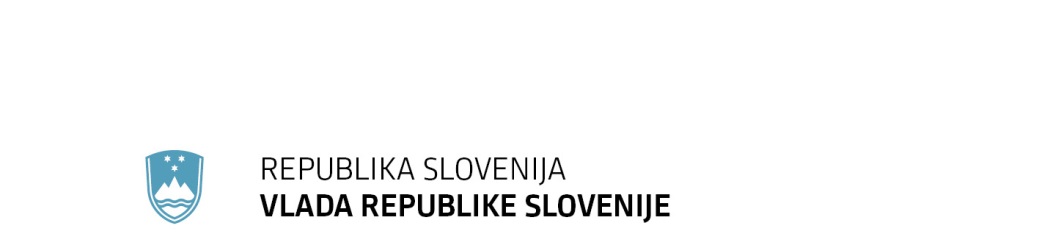 	F: +386 1 478 1607	E: gp.gs@gov.si	http://www.vlada.si/Številka: 	01002-4/2016/2Datum:	29. 9. 2016 Analiza plač v javnem sektorju za leto 2015Analizo je pripravilo Ministrstvo za javno upravo na podlagi drugega odstavka 39. člena Zakona o sistemu plač v javnem sektorju (Uradni list RS, št. 108/09 - uradno prečiščeno besedilo, 13/10, 59/10, 85/10, 107/10, 35/11 - ORZSPJS49a, 27/12 - odl. US, 40/12 - ZUJF, 46/13, 25/14 – ZFU, 50/14, 95/14 - ZUPPJS15 in 90/15 - ZUPPJS16) september 2016Kazalo vsebine1	Uvod	32	Obseg sredstev za bruto plače	42.1	Neposredni uporabniki proračunov	82.1.1	Pravosodni in nevladni proračunski uporabniki	82.1.2	Vladni proračunski uporabniki	92.1.3	Občine	102.2	Posredni uporabniki proračunov	122.2.1	Javni zavodi	142.2.2	Javne agencije	152.2.3	Skladi in drugi izvajalci socialnega zavarovanja	162.2.4	Plačne podskupine	173	Delovna uspešnost	193.1	Obseg sredstev za delovno uspešnost	203.2	Vrste delovne uspešnosti	254	Dodatki	335	Sredstva za delo preko polnega delovnega časa in dežurstvo	376	Sklepne ugotovitve	41UvodAnaliza izhaja iz podatkov, ki jih proračunski uporabniki v skladu s 40. členom Zakona o sistemu plač v javnem sektorju (Uradni list RS, št. 108/09 - uradno prečiščeno besedilo, 13/10, 59/10, 85/10, 107/10, 35/11 - ORZSPJS49a, 27/12 - odl. US, 40/12 - ZUJF, 46/13, 25/14 – ZFU, 50/14, 95/14 - ZUPPJS15 in 90/15 - ZUPPJS16; v nadaljevanju: ZSPJS) pošiljajo v Informacijski sistem za posredovanje in analizo podatkov o plačah, drugih izplačilih in številu zaposlenih v javnem sektorju (v nadaljevanju: ISPAP). Zajema obdobje obračunanih plač od januarja do decembra 2015. Vir podatkov o številu zaposlenih in obsegu sredstev za bruto plače za leto 2014 iz analize plač v javnem sektorju za leto 2014 so podatki AJPES.V analizi je upoštevan obseg sredstev za bruto plače v javnem sektorju za leti 2014 in 2015. V analizi je upoštevan obseg sredstev za bruto plače brez prispevkov delodajalca v višini 16,1 odstotka, in sicer so upoštevane bruto plače, izplačane zaposlenim za delo v polnem delovnem času ali delovnem času, krajšem od polnega delovnega časa, in za nadure ter nadomestila plač, ki bremenijo delodajalca. Deleži zaposlenih v javnem sektorju so izračunani na podlagi števila zaposlenih glede na opravljene ure. V številu zaposlenih niso upoštevani zaposleni, ki so bili odsotni z dela zaradi bolniškega dopusta nad 30 dni ali zaradi porodniškega dopusta, in zaposleni, napoteni na delo v tujino. V analizi so kot zaposleni upoštevani javni uslužbenci in funkcionarji v javnem sektorjuAnaliza obravnava tudi štiri tipe izplačil, ki so po Uredbi o enotni metodologiji in obrazcih za obračun in izplačilo plač v javnem sektorju (Uradni list RS, št. 14/09, 23/03, 48/09,113/09, 25/10, 67/10,105/10, 45/12, 24/13, 51/13, 12/14, 24/14, 52/14, 59/14, 24/15 in 3/16) opredeljeni kot:delovna uspešnost (tip izplačila D),dodatki (tip izplačila C),dežurstvo (tip izplačila O),delo prek polnega delovnega časa (tip izplačila E)in ki jih proračunski uporabniki posredujejo v sistem ISPAP. V analizi so zajeti podatki vseh proračunskih uporabnikov – neposrednih in posrednih – ter podatki skladov in drugih izvajalcev socialnega zavarovanja, saj morajo tudi ti poročati o plačah.V analizi se sredstva za  bruto plače nanašajo na izvajanje javne službe in na izvajanje tržne dejavnosti (prodaja blaga in storitev na trgu), pri čemer podatki niso ločeni. Podatki o plačah in drugih izdatkih zaposlenim, ki jih izkazuje zaključni račun proračuna Republike Slovenije na tri-mestnih plačnih kontih, vsebujejo poleg plač in dodatkov tudi regres za letni dopust, povračila stroškov prehrane in prevoza na delo in z dela, jubilejne nagrade, solidarnostne pomoči, kar pa ni primerljivo s podatki o masi bruto plač, ki jih proračunski uporabniki posredujejo na AJPES. Metodologija zbiranja podatkov, posredovanih na AJPES, se torej vsebinsko razlikuje od metodologije zaključnih računov, zaradi tega podatki v analizi niso primerljivi s podatki zaključnega računa proračuna Republike Slovenije.Namen analize je prikazati obseg sredstev za bruto plače v letu 2015 v primerjavi z letom 2014 in morebitne razlike: med dejavnostmi javnega sektorja, kot jih opredeljuje Urad Republike Slovenije za javna plačila, inmed plačnimi podskupinami, opredeljenimi v 7. členu ZSPJS.Analiza se nanaša na javni sektor, ki ga za spremljanje sistema in politike plač po ZSPJS sestavljajo državni organi in samoupravne lokalne skupnosti, javne agencije, javni skladi, javni zavodi in javni gospodarski zavodi ter druge osebe javnega prava, ki so posredni uporabniki državnega proračuna ali proračuna lokalne skupnosti.Nekateri makroekonomski podatki za leti 2014 in 2015 so prikazani v preglednici 1.Preglednica 1: Makroekonomski podatki za leti 2014 in 2015Vir: SURSIz preglednice je razvidno, da so se vsi agregati v letu 2015 povečali.Obseg sredstev za bruto plače V sredstvih za bruto plače so upoštevane vse bruto plače zaposlenih v javnem sektorju za mesec januar do vključno za mesec december 2015. Slika 1: Kumulativna rast bruto plače na zaposlenega, v % – realno__________________________________________________________________________________________________________________________________________Vir: SURS, preračuni UMAROd leta 2010 je kumulativna rast bruto plač na zaposlenega v dejavnostih javnih storitev nižja kot v dejavnostih zasebnega sektorja. Medtem ko je bila še v letu 2009 v dejavnostih javnih storitev višja za 6,4 o.t., je v letu 2015 nižja za 15,3 o.t.Preglednica 2: Struktura bruto plač in število zaposlenih, javni sektor, primerjava za leti 2014 in 2015Vir: ISPAP, AJPES* Za leto 2014 ni podatkov za javna dela.Obseg sredstev za bruto plače se je v letu 2015 povečal za 2,1 odstotka (za 69,2 mio evrov), povprečno število zaposlenih (zaposleni na podlagi opravljenih ur) se je povečalo za 1,3 odstotka (2.116 zaposlenih). V posameznih podskupinah dejavnosti javnega sektorja so indeksi rasti sredstev za bruto plače različni. Kot izhaja iz preglednice 3, se je obseg sredstev za bruto plače povečal na občinah (za 4,65 odstotka), v javnih zavodih s področja socialnega skrbstva (za 5,00 odstotkov), v javnih skladih državne ravni (za 4,92 odstotka) in v samoupravnih narodnostnih skupnostih (za 4,8 odstotka).V javnem sektorju je znašala povprečna mesečna plača na zaposlenega 1.770 evrov in je za 1,5 odstotka višja kot v letu 2014 (v 2014 je znašala 1.744 evrov). Od povprečnega zneska navzgor najbolj izstopajo nevladni proračunski uporabniki in javne agencije. Od povprečnega zneska navzdol pa najbolj izstopajo javni zavodi s področja socialnega varstva in s področja gospodarskih dejavnosti (slika 2).Slika 2: Povprečna mesečna bruto plača na zaposlenega brez javnih del za leto 2015_________________________________________________________________________________________________________________________________________________Vir: ISPAPPreglednica 3: Obseg sredstev za bruto plače in število zaposlenih po podskupinah dejavnosti proračunskih uporabnikov, v € Vir: ISPAP, AJPES* Povprečno število zaposlenih na podlagi opravljenih ur** Podatki zajemajo tudi javna delaNeposredni uporabniki proračunovV to podskupino spadajo nevladni, vladni in pravosodni proračunski uporabniki kot uporabniki državnega proračuna ter občine s krajevnimi skupnostmi kot neposredni uporabniki občinskih proračunov. Sredstva za bruto plače neposrednih uporabnikov proračunov so v letu 2015 znašala 866 mio. evrov in so za 3,9 mio. evrov višja kot v letu 2014.V letu 2015 predstavlja število zaposlenih pri neposrednih uporabnikih proračunov četrtino vseh zaposlenih v javnem sektorju. Zaposlenost na podlagi opravljenih ur se je zmanjšala za 0,7 odstotka (preglednica 3). Pravosodni in nevladni proračunski uporabnikiPravosodnih proračunskih uporabnikov je 39. Sem sodijo sodišča, tožilstva, pravobranilstvo, Državno tožilski svet in Sodni svet. V letu 2015 je bilo tu zaposlenih 2,94 odstotka vseh zaposlenih v javnem sektorju, obseg sredstev za bruto plače pa predstavlja 3,16 odstotka vseh sredstev za bruto plače. Zaposlenost se je zmanjšala za 1,08 odstotka, sredstva za bruto plače pa so se zmanjšala za 0,75 odstotka.Preglednica 4: Obseg sredstev za bruto plače in število zaposlenih za pravosodne in nevladne proračunske uporabnike Vir: ISPAP, AJPES*  Povprečno število zaposlenih na podlagi opravljenih urNevladnih proračunskih uporabnikov je bilo dvanajst. Med nevladne proračunske uporabnike sodijo:Državna revizijska komisija za revizijo postopkov oddaje javnih naročil, Državna volilna komisija, Državni svet Republike Slovenije, Državni zbor Republike Slovenije, Informacijski pooblaščenec, Komisija za preprečevanje korupcije in Nacionalna agencija Republike Slovenije za kakovost v visokem šolstvu.Računsko sodišče Republike Slovenije, Slovenska akademija znanosti in umetnosti, Urad predsednika Republike Slovenije, Ustavno sodišče Republike Slovenije, Varuh človekovih pravic Republike Slovenije, Obseg sredstev za bruto plače se je zanje povečal za 1,26 odstotka in zaposlenost za 0,13 odstotka. Sredstva za bruto plače so se zmanjšala na Uradu predsednika RS, Državni volilni komisiji in Državni revizijski komisiji za revizijo postopkov oddaje javnih naročil. Najbolj se je obseg sredstev za bruto plače povečal pri Varuhu človekovih pravic RS in na Komisiji za preprečevanje korupcije. Vladni proračunski uporabnikiK vladnim proračunskim uporabnikom (organi državne uprave) spadajo vladne službe, ministrstva in organi v sestavi ter upravne enote. V organih državne uprave je obseg sredstev za bruto plače ostal na enaki ravni. Zaposlenost se je zmanjšala za 2,17 odstotka (za 643 zaposlenih na podlagi opravljenih ur). Preglednica 5: Sredstva za bruto plače in število zaposlenih, organi državne uprave Vir: ISPAP, AJPES*  Povprečno število zaposlenih na podlagi opravljenih urV letu 2015 je bilo med vladnimi službami enajst proračunskih uporabnikov, ki so posredovali podatke o plačah v ISPAP, in sicer:Generalni sekretariat Vlade Republike Slovenije,Kabinet predsednika Vlade Republike Slovenije,Protokol Republike Slovenije,Služba Vlade Republike Slovenije za razvoj in evropsko kohezijsko politiko.Služba Vlade Republike Slovenije za zakonodajo,Statistični urad Republike Slovenije,Urad Republike Slovenije za makroekonomske analize in razvoj,Urad Vlade Republike Slovenije za komuniciranje,Urad Vlade Republike Slovenije za narodnosti,Urad Vlade Republike Slovenije za Slovence v zamejstvu in po svetu,Urad Vlade Republike Slovenije za varovanje tajnih podatkov,V letu 2015 je bilo na ministrstvih in organih v sestavi 48 proračunskih uporabnikov. Konec avgusta 2015 je bila ustanovljena nova Direkcija Republike Slovenije za vode.Na ministrstvih in organih v sestavi se je obseg sredstev za bruto plače povečal za 0,85 odstotka, zaposlenost se je zmanjšala za 1,54 odstotka. Na upravnih enotah (58 upravnih enot) so se sredstva za bruto plače zmanjšala za 0,2 odstotka (za 90.884 evrov) in število zaposlenih za 1,7 odstotka (za 37 zaposlenih na podlagi opravljenih ur).ObčineObčine so sredstva za bruto plače povečale za 4,65 odstotka (za 4,6 mio. evrov) (preglednica 3). Obseg sredstev za bruto plače je v letu 2015 višji, ker podatek zajema tudi sredstva za bruto plače, namenjene za javna dela. V letu 2014 se podatki o plačah za javna dela niso posredovali v ISPAP. Sredstva za bruto plače, namenjena javnemu delu, so v občinah v letu 2015 znašala 3,4 mio. evrov. Sredstva za bruto, ki ne vsebujejo sredstev za bruto plač, namenjene javnemu delu so se v občinah v letu 2015 povečala za 1,3 odstotka oziroma za 1,2 mio. evrov.Občin, katerih obseg sredstev za bruto plače se je povečal za več kot deset odstotkov, je bilo 29.Preglednica 6: Občine z več kot deset odstotno rastjo sredstev za bruto plače  Vir: ISPAP, AJPES*  Povprečno število zaposlenih na podlagi opravljenih ur   Podatki ne zajemajo javnih delSredstva za bruto plače so se povečala v petih mestnih občinah od skupno 11 mestnih občin, največ v Mestni občini Novo mesto, kjer se je tudi zaposlenost najbolj povečala (preglednica 6a).Preglednica 6a: Sredstva za bruto plače in zaposleni v mestnih občinahVir: ISPAP, AJPES*  Povprečno število zaposlenih na podlagi opravljenih ur. Podatki ne zajemajo javnih de.Posredni uporabniki proračunovPosredni uporabniki proračunov pridobivajo sredstva za financiranje iz državnega ali občinskih proračunov, Zavoda za zdravstveno zavarovanje ali Zavoda za pokojninsko zavarovanje Slovenije in drugih virov. K posrednim uporabnikom proračunov spadajo javni zavodi, javne agencije, skladi in drugi izvajalci socialnega zavarovanja ter samoupravne narodnostne skupnosti, katerih ustanovitelj in lastnik je država oziroma občina in ki izvajajo javno službo, dejavnost v javnem interesu ali druge naloge, s katerimi se izvajajo javne funkcije. Posredni uporabniki proračunov so združeni v naslednje podskupine dejavnosti:Preglednica 7: Število posrednih uporabnikov proračunov po podskupinah dejavnostiVir: ISPAP, AJPESŠtevilo proračunskih uporabnikov, ki so posredovali podatke o plačah v sistem ISPAP, se je glede na leto 2014 zmanjšalo za pet proračunskih uporabnikov. Na področju dejavnosti vzgoje in izobraževanja so se nekateri višje in visokošolski centri ukinili oziroma pripojili drugim proračunskim uporabnikom. V letu 2015 je prišlo do reorganizacije javnih gospodarskih zavodov. V letu 2015 predstavlja delež sredstev za bruto plače posrednih uporabnikov proračunov nekaj več kot 74 odstotkov sredstev za bruto plače vseh proračunskih uporabnikov. Delež zaposlenih pri posrednih uporabnikih proračuna pa predstavlja 75 odstotkov vseh zaposlenih v javnem sektorju (preglednica 8).Preglednica 8: Sredstva za bruto plače in število zaposlenih, posredni uporabniki proračunovVir: ISPAP, AJPES*  Povprečno število zaposlenih na podlagi opravljenih ur   Podatki zajemajo javna delaSredstva posrednih uporabnikov proračuna za bruto plače so se povečala za 2,67 odstotka (za 65 mio. evrov), zaposlenost pa se je povečala za 2 odstotka (preglednica 8). Sredstva za bruto plače, namenjena javnemu delu, so v letu 2015 znašala 14,4 mio. evrov. Največji delež sredstev za bruto plače, namenjene javnemu delu, je bil na področjih vzgoje in izobraževanja (33 odstotkov od 14,4 mio. evrov), socialnega varstva (28 odstotkov od 14,4 mio evrov) in občine (19 odstotkov od 14,4 mio. evrov).Slika 3 prikazuje letne indekse sredstev za bruto plače in indekse števila zaposlenih za štiri podskupine posrednih uporabnikov proračunov: javne zavode, javne agencije, sklade in druge izvajalce socialnega varstva ter samoupravne narodnostne skupnosti. Sredstva za bruto plače so se povečala v javnih zavodih in samoupravnih narodnostnih skupnostih. Zaposlenost se je zmanjšala na vseh področjih (podatki ne zajemajo javnih del).Slika 3 : Sredstva za bruto plače in število zaposlenih – indeksi 2015/2014_____________________________________________________________________ _______________________________________________________________________________________________Vir: ISPAP, AJPES* Indeks zaposlenih izračunan iz povprečnega števila opravljenih ur* Podatki ne zajemajo javnih delJavni zavodiOd desetih področij, na katerih se opravljajo javne storitve, so se sredstva za bruto plače povečala na sedmih področjih (slika 4), največ na področju zdravstva in socialnega varstva.  Slika 4: Sredstva za bruto plače in število zaposlenih v javnih zavodih po področjih dejavnosti, spremembe 2015/2014, v %___________________________________________________________________________________________________________________________________________________________________Vir: ISPAP, AJPES* Rast/padec zaposlenosti izračunan iz povprečnega števila opravljenih ur. Podatki ne zajemajo javnih del.Preglednica 9: Sredstva za bruto plače in število zaposlenih, javni zavodi po področjih dejavnosti Vir: ISPAP, AJPES* Povprečno število zaposlenih na podlagi opravljenih ur* * Podatki zajemajo tudi javna delaNajveč zaposlenih v proračunskih uporabnikih, ki so opravljali javna dela, je bilo v letu 2015 v javnih zavodih, in sicer kar 79,5 odstotka od skupno 2.036 zaposlenih, ki so opravljali javna dela (preglednica 3). Zaposlenim, ki so opravljali javna dela, je bilo v celotnem javnem sektorju izplačano 17,9 mio. evrov, od tega v javnih zavodih 80 odstotkov (14,3 mio. evrov).Javne agencijePodatki javnih agencij o sredstvih za bruto plače in o številu zaposlenih za leto 2015 se nanašajo na šestnajst javnih agencij:Agencija RS za javnopravne evidence in storitve.Agencija za javni nadzor nad revidiranjem,Agencija za komunikacijska omrežja in storitve Republike Slovenije,Agencija za trg vrednostnih papirjev,Agencija za zavarovalni nadzor,Javna agencija Republike Slovenije za spodbujanje podjetništva, inovativnosti, razvoja, investicij in turizma (SPIRIT),Javna agencija RS za energijo,Javna agencija RS za varnost prometa,Javna agencija RS za varstvo konkurence,Javna agencija RS za zdravila in medicinske pripomočke,Javna agencija za civilno letalstvo Republike Slovenije,Javna agencija za knjigo Republike Slovenije,Javna agencija za raziskovalno dejavnost RS,Javna agencija za železniški promet RS,Javna razvojna agencija občine Ormož,Slovenski filmski center, javna agencija Republike Slovenije,V javnih agencijah je masa sredstev za bruto plače v letu 2015 ostala skoraj na enaki ravni kot v letu 2014 (znižanje le za 0,23 odstotka), medtem ko se je zaposlenost zmanjšala za 3,48 odstotka. Zaposleni v javnih agencijah predstavljajo 0,54 odstotka vseh zaposlenih v javnem sektorju, sredstva za bruto plače pa 0,68 odstotka vseh sredstev.Preglednica 10: Sredstva za bruto plače in število zaposlenih Vir: ISPAP, AJPES*  Povprečno število zaposlenih na podlagi opravljenih urSkladi in drugi izvajalci socialnega zavarovanjaLeta 2015 je bilo v tej podskupini 17 proračunskih uporabnikov: Eko sklad Slovenski okoljski javni sklad,Javni jamstveni, preživninski in invalidski sklad RS,Javni medobčinski stanovanjski sklad Maribor,Javni sklad RS za kulturne dejavnosti,Javni sklad RS za podjetništvo,Javni sklad RS za razvoj kadrov in štipendije,Javni sklad RS za regionalni razvoj in razvoj podeželja,Javni stanovanjski sklad mestne občine Koper,Javni stanovanjski sklad mestne občine Ljubljana,Javni stanovanjski sklad mestne občine Murska Sobota,Sklad RS za nasledstvo,Sklad za financiranje razgradnje nuklearne elektrarne Krško in odlaganje radioaktivnih odpadkov iz Nuklearne elektrarne Krško,Stanovanjski sklad mestne občine Nova Gorica.Stanovanjski sklad RS,Zavod RS za zaposlovanje,Zavod za pokojninsko in invalidsko zavarovanje Slovenije,Zavod za zdravstveno zavarovanje Slovenije,Sredstva za bruto plače v skladih in drugih izvajalcih socialnega zavarovanja so se v letu 2015 zmanjšala za 1,49 odstotka, zaposlenost pa se je zmanjšala za 2,79 odstotka.Preglednica 11: Sredstva za bruto plače in število zaposlenih v skladih in drugih izvajalcih socialnega zavarovanjaVir: ISPAP, AJPES*  Število zaposlenih na podlagi opravljenih urPlačne podskupineNajveč zaposlenih je v plačni podskupini D02 - predavatelji višjih strokovnih šol, srednješolski in osnovnošolski učitelji in drugi strokovni delavci (16,05 odstotka). Navedena plačna podskupina ima tudi največji delež sredstev za bruto plače v javnem sektorju (18,57 odstotka). Druga obsežnejša plačna podskupina je J03 - ostali strokovno tehnični delavci, kjer je zaposlenih 12,2 odstotka vseh zaposlenih, delež sredstev za bruto plače pa znaša 6,49 odstotka sredstev za bruto plače v javnem sektorju.V plačni podskupini E03 je zaposlenih 15.082 medicinskih sester in babic (9,42 odstotka vseh zaposlenih), njihov delež sredstev za bruto plače znaša 8,41 odstotka sredstev za bruto plače v javnem sektorju. Sledita plačni podskupini C02 - uradniki v državni upravi, upravah pravosodnih organov in upravah lokalnih skupnosti, s 7 odstotnim deležem zaposlenih in 8 odstotnim deležem sredstev za bruto plače in plačna skupina J01 - strokovni delavci, s 6 odstotnim deležem sredstev za bruto plače in 6,82 odstotnim deležem zaposlenih v javnem sektorju (preglednica 12).Preglednica 12: Sredstva za bruto plače in število zaposlenih na podlagi opravljenih ur po plačnih podskupinah v letu 2015Vir: ISPAPPovprečne mesečne bruto plače so bile nižje od povprečne mesečne bruto plače v celotnem javnem sektorju, ki je 1.770 evrov, v plačnih podskupinah (slika 5):J03 - ostali strokovno tehnični delavci, nižja za 836,58 evra,J02 - administrativni delavci, nižja za 631,99 evra,F02 - strokovni sodelavci, nižja za 529,76 evra,D03 - vzgojitelji in ostali strokovni delavci v vrtcih, nižja za 358,15 evra,E03 - medicinske sestre in babice, nižja za 201,28 evra,J01 - strokovni delavci, nižja za 182,52 evra,C04 – vojaki, nižja za 144,19 evra.Slika 5: Povprečna mesečna bruto plača po plačnih podskupinah, 2015, v evrihVir: ISPAPDelovna uspešnostZSPJS v 21. členu določa tri vrste delovne uspešnosti:redno delovno uspešnost,delovno uspešnost iz naslova povečanega obsega dela indelovno uspešnost iz naslova prodaje blaga in storitev na trgu.Javnemu uslužbencu del plače za redno delovno uspešnost pripada v primeru, ko je v obdobju, za katerega se izplačuje, pri opravljanju svojih rednih delovnih nalog dosegel nadpovprečne delovne rezultate.ZSPJS določa, da se javnemu uslužbencu lahko izplača del plače tudi za delovno uspešnost iz naslova povečanega obsega dela, v kolikor je javni uslužbenec opravil delo, ki presega pričakovane rezultate v posameznem mesecu, če je na ta način mogoče zagotoviti racionalnejše izvajanje nalog. Izplačilo je možno pod pogoji, da se povečan obseg dela opravi pri opravljanju rednih delovnih nalog ali v okviru projekta, da je povečan obseg dela ali projekt načrtovan v programu dela in je predviden v finančnem načrtu proračunskega uporabnika in da so za izplačilo zagotovljena finančna sredstva. Povečan obseg dela je razumeti, kadar gre za nadomeščanje daljših odsotnosti zaposlenih, opravljanje nalog zaradi nezasedenega sistemiziranega delovnega mesta in v primeru izvajanja posebnega projekta. Pogoji, merila in obseg izplačila delovne uspešnosti iz naslova povečanega obsega dela so določeni z Uredbo o delovni uspešnosti iz naslova povečanega obsega dela za javne uslužbence (Ur. l. RS, št. 53/08, 89/08, 98/09 – ZIUZGK in 94/10 – ZIU).ZSPJS tudi določa, da se javnim uslužbencem v javnih vzgojno-izobraževalnih zavodih in visokošolskih zavodih lahko v okviru povečanega obsega dela določi obseg dodatne tedenske učne obveznosti oziroma obseg dodatne tedenske pedagoške obveznosti le v obsegu in pod pogoji, določenimi z zakoni, ki urejajo organizacijo in financiranje vzgoje in izobraževanja oziroma visokošolskega izobraževanja. Tovrstno izplačilo je namreč plačilo za delo, ki je enostransko odrejeno s strani predstojnika in se v tem pomembno razlikuje od siceršnje delovne uspešnosti iz naslova povečanega obsega dela.Do izplačila delovne uspešnosti iz naslova prodaje blaga in storitev na trgu so upravičene javne agencije, javni skladi, javni zavodi in javni gospodarski zavodi ter druge osebe javnega prava, ki so posredni uporabniki državnega proračuna ali proračuna lokalne skupnosti, ki poleg sredstev za izvajanje javne službe pridobivajo tudi sredstva s prodajo blaga in storitev na trgu. Proračunski uporabniki lahko izplačajo sredstva za tovrstno delovno uspešnost samo ob pogoju, da v letnem poročilu izkazujejo vsaj izravnane prihodke in odhodke iz izvajanja javne službe in vsaj izravnane prihodke in odhodke od prodaje blaga in storitev na trgu.Obseg sredstev za delovno uspešnostV letu 2015 so se sredstva za delovno uspešnost v celotnem javnem sektorju povečala za 5,7 mio. evrov (za 7,9 odstotka). Obseg sredstev za delovno uspešnost se je pri neposrednih uporabnikih proračunov povečal za 2,6 mio. evrov, pri posrednih uporabnikih pa za 3,2 mio. evrov (preglednica 13).V letu 2015 predstavljajo sredstva za delovno uspešnost dobra 2,3 odstotka sredstev za plače. Povprečni letni zneski na zaposlenega se gibljejo od 33 evrov na upravnih enotah do 824 evrov na področju izobraževanja. Zaposleni v javnih zavodih vzgoje, izobraževanja in športa so prejeli letno v povprečju 334 evrov več kot znaša povprečje v celotnem javnem sektorju, pri čemer je potrebno upoštevati dejstvo, da zaposleni na področju izobraževanja lahko prejmejo poleg običajne delovne uspešnosti zaradi povečanega obsega dela tudi delovno uspešnost zaradi povečane učne oziroma pedagoške obveznosti, ki je značilna le za to dejavnost javnega sektorja. Zaposleni v vladnih službah so prejeli povprečno letno delovno uspešnost v višini 699 evrov, kar je za 209 evrov več od povprečja javnega sektorja (povprečna letna delovna uspešnost javnega sektorja znaša 490 evrov). Slika 6: Povprečna letna delovna uspešnost na zaposlenega* po podskupinah proračunskih uporabnikov  – leto 2015___________________________________________________________________________________________________________________________________________________________________Vir: ISPAP* Pri izračunu povprečnega zneska so upoštevani zaposleni na podlagi opravljenih ur  Tako kot v letu 2014 je bilo tudi v letu 2015 največ izplačil sredstev za delovno uspešnost v novembru, najmanj pa v poletnih mesecih. Slika 7: Gibanje sredstev za delovno uspešnost po mesecih, v € – 2014 in 2015__________________________________________________________________________________________________________________________________________Vir: ISPAPVsaj enkrat v letu 2015 je prejelo izplačilo za delovno uspešnost 74.348 zaposlenih (46,4 odstotka zaposlenih* od 160.081 javnih uslužbencev), od tega je prejemalo delovno uspešnost vseh dvanajst mesecev 10.136 zaposlenih (6,3 odstotka), samo enkrat pa 14.499 zaposlenih (19,5 odstotka). Največ zaposlenih je prejemalo delovno uspešnost deset mesecev (18.413 zaposlenih oziroma 11,5 odstotka). Slika 8: Prejemanje delovne uspešnosti, 2015_________________________________________________________________________________________________________________________________________Vir: ISPAP* Delež je izračunan na podlagi števila zaposlenih (osebe), ki so vsaj enkrat prejeli delovno uspešnost, in zaposlenih, ki so vsaj enkrat prejeli plačo.Iz analize izhaja, da deleži sredstev za delovno uspešnost niso v sorazmerju z deleži števila zaposlenih. Razmerja med deležema sta prikazana na sliki 9 in preglednici 13, in sicer je bilo v letu 2015 na:področju vzgoje, izobraževanja in športa izplačanih 61 odstotkov sredstev za delovno uspešnost v celotnem javnem sektorju, na tem področju pa je zaposlenih 36,3 odstotka vseh zaposlenih v javnem sektorju,področju zdravstva izplačano 14 odstotkov sredstev za delovno uspešnost v celotnem javnem sektorju, na tem področju pa je  zaposlenih 21,3 odstotka vseh zaposlenih v javnem sektorju,ministrstvih in organih v sestavi izplačano 12 odstotka sredstev za delovno uspešnost v celotnem javnem sektorju, v njih pa je 16,2 odstotkov vseh zaposlenih v javnem sektorju,področju socialnega varstva izplačano 2,7 odstotka sredstev za delovno uspešnost v celotnem javnem sektorju, na tem področju pa je zaposlenih 7,6 odstotka vseh zaposlenih v javnem sektorju.Slika 9: Deleži sredstev za delovno uspešnost in deleži števila zaposlenih po podskupinah proračunskih uporabnikov za leto 2015____________________________________________________________________________________________________________________________________________________________________Vir: ISPAPV letu 2015 so se glede na leto 2014 sredstva za delovno uspešnost pri neposrednih uporabnikih proračunov povečala za 2,6 mio evrov, pri posrednih uporabnikih pa za 3,2 mio evrov (preglednica 13). Nominalno so se sredstva najbolj povečala na  ministrstvih in organih v sestavi, kar gre povezovati z migrantsko krizo, saj se je prav v mesecih, ko je ta bila najbolj izrazita, izplačalo največ sredstev iz naslova delovne uspešnosti (povečan obseg dela). Na področju vzgoje in izobraževanja so se sredstva za delovno uspešnost povečala za 3 odstotke, kar znaša 1,7 mio evrov, na področju zdravstva znaša povečanje 1 mio evrov, kar predstavlja 10 odstotno povečanje. Preglednica 13: Sredstva za delovno uspešnost po podskupinah proračunskih uporabnikov, v €, 2014 in 2015Vir: ISPAP, AJPES*  Delež zaposlenih je izračunan  na podlagi opravljenih urVrste delovne uspešnosti ZSPJS v 21. členu opredeljuje tri vrste delovne uspešnosti, in sicer redno delovno uspešnost, delovno uspešnost iz naslova povečanega obsega dela in delovno uspešnost iz naslova prodaje blaga in storitev na trgu. Zaradi specifičnih razlik v dejavnostih javnega sektorja, posebnosti izplačevanja in zaradi potreb evidentiranja in analiziranja so zgoraj navedene vrste delovne uspešnosti v Uredbi opredeljene z različnimi tipi delovne uspešnosti, ki so prikazane v preglednici 14.Na izplačilo redne delovne uspešnosti je vplival Zakon o ukrepih na področju plač in drugih stroškov dela v javnem sektorju za leto 2015 (Uradni list RS, št. 95/14; ZUPPJS15), ki določa, da se redna delovna uspešnosti v letu 2015 ne izplačuje. Iz podatkov, posredovanih v sistem ISPAP, izhaja, da so proračunski uporabniki poročali tudi izplačila sredstev za redno delovno uspešnost, kar pa bi bilo v nasprotju z ZUPPJS15. Izkazalo se je, da je šlo za napako pri poročanju ter da so proračunski uporabniki uporabili napačno oznako pri poročanju (namesto D020 so uporabili D010). Preglednica 14: Vrste delovne uspešnosti, v €, 2014 in 2015Vir ISPAPV strukturi sredstev za delovno uspešnost predstavlja največji delež delovna uspešnost zaradi povečanega obsega dela (D020) - 37,6 odstotka. Znesek delovne uspešnosti v višini 29,5 mio € pod šifro D020 je bil izplačan vsem javnim uslužbencem, razen plačni skupini B – poslovodni organi. Izplačila iz tega naslova so se v letu 2015 glede na leto 2014 povečala za 5,4 odstotka. Podlaga za izplačilo delovne uspešnosti iz naslova povečanega obsega dela je 22. d člen ZSPJS, ki določa, da uporabniki proračuna lahko izplačajo sredstva za delovno uspešnost, če imajo v ta namen na razpolago sredstva iz prihrankov. Zakon o interventnih ukrepih (Uradni list RS, št. 94/10, 110/11 – ZDIU12 in 40/12 – ZUJF) je omejil izplačilo delovne uspešnosti zaradi povečanega obsega dela na največ 20 odstotkov osnovne plače javnega uslužbenca. Zakon o ukrepih na področju plač in drugih stroškov dela v javnem sektorju za leto 2015 (ZUPPJS15) je vse omejitve iz preteklih let podaljšal do konca leta 2015 in še dodatno, prvič doslej, znižal obseg sredstev iz prihrankov, določenih v 22. d členu ZSPJS, ki se lahko namenijo za izplačilo delovne uspešnosti iz naslova povečanega obsega dela pri opravljanju rednih delovnih nalog, na največ 40 odstotkov.Javnim uslužbencem v javnih zavodih s področja vzgoje in izobraževanja se lahko poleg običajne delovne uspešnosti zaradi povečanega obsega dela (D020) izplača tudi delovna uspešnost zaradi dodatne tedenske učne/pedagoške obveznosti, vendar le pod pogoji, ki jih določajo zakoni, ki urejajo organizacijo in financiranje vzgoje in izobraževanja oziroma visokega izobraževanja (oznake D060, D070, D071). Delovna uspešnost zaradi povečane pedagoške oziroma učne obveznosti (D070) predstavlja v strukturi celotne mase sredstev za delovno uspešnost 22,7 odstotka oziroma 17,8 mio €. Navedena delovna uspešnost je bila izplačana javnim uslužbencem, zaposlenim v osnovnih in srednjih šolah ter vrtcih. Javnim uslužbencem v visokošolskem izobraževanju pa je bila izplačana delovna uspešnost zaradi dodatne tedenske pedagoške obveznosti (D060), in sicer 8,2 mio €, kar predstavlja 10,5 odstotka celotne mase sredstev za delovno uspešnost.Delovna uspešnost iz naslova prodaje blaga in storitev na trgu predstavlja po obsegu tretje mesto med vsemi vrstami delovne uspešnosti, in sicer 13,4 mio € (17 odstotkov celotne mase sredstev za delovno uspešnost). Podlaga izplačilu za navedeno delovno uspešnost je 22. i člen ZSPJS, ki določa, da uporabniki proračuna, ki poleg sredstev za opravljanje javne službe pridobivajo sredstva s prodajo blaga in storitev na trgu, del tako pridobljenih sredstev uporabijo za poplačilo delovne uspešnosti iz tega naslova. Uredba o delovni uspešnosti iz naslova prodaje blaga in storitev na trgu (Uradni list RS, št. 97/09, 41/12) določa, da sme obseg sredstev za izplačilo te delovne uspešnosti znašati največ 50 odstotkov dosežene razlike med prihodki in odhodki od prodaje blaga in storitev na trgu. Obseg sredstev za izplačilo delovne uspešnosti zaradi prodaje blaga in storitev na trgu na kulturnem področju lahko znaša dodatno največ 25 odstotkov vseh nejavnih prihodkov iz opravljanja javne službe. Uporabniki proračuna lahko izplačajo sredstva za tovrstno delovno uspešnost samo ob pogoju, da v letnem poročilu izkazujejo vsaj izravnane prihodke in odhodke iz izvajanja javne službe in vsaj izravnane prihodke in odhodke od prodaje blaga in storitev na trgu. Uredba o delovni uspešnosti iz naslova prodaje blaga in storitev na trgu pooblašča resorne ministre, da s pravilnikom določijo obseg sredstev za plačilo delovne uspešnosti iz naslova prodaje blaga in storitev na trgu iz prvega in drugega odstavka 6. člena. Uporabniki proračuna v dejavnostih, za katera resorno pristojni minister ni izdal pravilnika, ne morejo izplačevati delovne uspešnosti iz naslova prodaje blaga in storitev na trgu, ne glede na morebiti sicer izpolnjene pogoje iz zakona. Delovna uspešnost D041 - zaradi povečanega obsega dela, ki je namenjena policistom, se je pričela izplačevati v drugi polovici leta 2014. Zato je indeks nesorazmerno visok (763,2).Izplačilo za delovno uspešnost (D050), za katero je podlaga 59. člen Zakona o službi v Slovenski vojski (ZSSloV), je namenjeno pripadnikom enote, ki je dana na razpolago za uporabo za določeno obdobje v skladu z načrti za kolektivno obrambo v zavezništvu oziroma v skladu z drugimi mednarodnimi pogodbami. Navedena delovna uspešnost predstavlja v strukturi sredstev za delovno uspešnost 2 odstotka in se je v letu 2015 povečala za 1,2 mio evrov.Preglednica 15 vsebuje podatke o sredstvih za delovno uspešnost po različnih vrstah delovne uspešnosti in po podskupinah proračunskih uporabnikov za leto 2015.Preglednica 15: Sredstva za delovno uspešnost po vrstah delovne uspešnosti in podskupinah proračunskih uporabnikov, v €, leto 2015Vir: ISPAP* Delež zaposlenih je izračunan  na podlagi opravljenih urIz preglednice 15 je razvidno, da je bila delovna uspešnost zaradi povečanega obsega dela za javne uslužbence (D020) izplačana pri vseh podskupinah dejavnosti proračunskih uporabnikov. Približno 19 odstotkov delovne uspešnost D020 (5,6 mio. evrov od 29,5 mio. evrov) v celotnem javnem sektorju je bilo izplačane javnim uslužbencem pri neposrednih uporabnikih proračuna. Javni uslužbenci, zaposleni pri posrednih uporabnikih proračunov, so prejeli 81 odstotkov delovne uspešnosti D020 (23,8 mio. evrov od 29,5 mio. evrov). Torej 24,8 odstotka javnih uslužbencev, ki so zaposleni pri neposrednih uporabnikih proračuna, je prejelo 19 odstotkov sredstev za delovno uspešnost iz naslova povečanega obsega dela (D020); 75,2 odstotka javnih uslužbencev pri posrednih uporabnikih proračunov pa je prejelo 81 odstotkov sredstev za navedeno delovno uspešnost.Javni zavodi vzgoje, izobraževanja in športa so izplačali 17 mio. evrov sredstev za delovno uspešnost iz naslova povečanega obsega dela (od skupaj 29,5 mio. evrov), kar predstavlja skoraj 57,8 odstotkov sredstev delovne uspešnosti iz naslova povečanega obsega dela (D020) v celotnem javnem sektorju. Poleg navedene delovne uspešnosti so bile v javnih zavodih vzgoje, izobraževanja in športa izplačana sredstva za delovne uspešnosti, značilne samo za to dejavnost, in sicer: dodatna tedenska pedagoška obveznost za visokošolske učitelje in sodelavce (D060), delovna uspešnost zaradi povečane pedagoške oziroma učne obveznosti (D070) in delovna uspešnost zaradi povečane učne obveznosti za ravnatelje in direktorje s področja osnovnega šolstva in srednjih šol, višjih strokovnih šol in za ravnatelje dijaških domov (D071), v skupni višini 26,3 mio. evrov (8,2 mio. evrov + 17,8 mio. evrov + 0,3 mio. evrov).Delovna uspešnost iz naslova prodaje blaga in storitev na trgu (D030) je izplačana v največjem obsegu v javnih zdravstvenih zavodih (27,3 mio. evrov), javnih zavodih vzgoje, izobraževanja in športa (2,4 mio. evrov) in na področju socialnega varstva (1,2 mio. evrov). Povsem razumljivo je, da državni organi glede na poslanstvo in pristojnosti ne poslujejo na trgu in torej ne morejo izplačevati delovne uspešnosti zaradi prodaje blaga in storitev na trgu.Največji obseg sredstev za delovno uspešnost zaradi sodelovanja pri posebnih projektih (D026) je bilo izplačano na ministrstvih in organih v sestavi. V letu 2015 je bilo izplačane delovne uspešnosti D026 v višini 4,4 mio. evrov. Največ delovne uspešnosti zaradi povečanega obsega dela-direktorji (D025) se je v letu 2015 izplačalo na občinah in v javnih zavodih s področja izobraževanja. Enake ugotovitve, kot izhajajo iz podatkov po dejavnostih javnega sektorja, odražajo podatki o delovni uspešnosti po plačnih podskupinah (preglednica 16). Javni uslužbenci, ki zasedajo delovna mesta v plačnih podskupinah D01, D02 in D03 (vzgoja in izobraževanje), so prejeli največ sredstev za delovno uspešnost (49,4 odstotka vseh sredstev za delovno uspešnosti). Sledijo javni uslužbenci, ki zasedajo delovna mesta v plačni skupini C (13 odstotkov) in J (15,4 odstotka vseh sredstev za delovno uspešnost).Preglednica 16: Vrste delovne uspešnosti po plačnih podskupinah, v €, 2015Vir: ISPAPDodatki Izplačevanje dodatkov javnim uslužbencem je urejeno z ZSPJS,  Kolektivno pogodbo za javni sektor (KPJS) oziroma v primeru položajnega dodatka z Uredbo o kriterijih za določitev višine položajnega dodatka za javne uslužbence (Uradni list RS, št. 85/10). Izjema je le dodatek za stalnost, ki ga prejemajo uradniki s posebnimi pooblastili, in sicer na podlagi področnih predpisov.ZSPJS v 23. členu določa osem vrst dodatkov, ki pripadajo javnim uslužbencem:položajni dodatek, dodatek za delovno dobo, dodatek za mentorstvo, dodatek za specializacijo, magisterij ali doktorat, če to ni pogoj za zasedbo  delovnega mesta,dodatek za dvojezičnost,dodatki za manj ugodne delovne pogoje, ki niso upoštevani v vrednotenju delovnega mesta, naziva,dodatki za nevarnosti in posebne obremenitve, ki niso upoštevani v vrednotenju delovnega mesta, naziva indodatki za delo v manj ugodnem delovnem času.Zaradi specifičnih razlik v dejavnostih javnega sektorja, ki se nanašajo na dodatke za manj ugodne delovne pogoje, na dodatke za nevarnosti in obremenitve ter dodatke za delo v manj ugodnem delovnem času, so zgoraj navedeni dodatki v Uredbi o enotni metodologiji in obrazcih za obračun in izplačilo plač v javnem sektorju opredeljeni s 55 različnimi vrstami. V letu 2015 so sredstva za dodatke znašala 279,1 mio. evrov, kar je za 3,2 odstotka več kot v letu 2014 in predstavljajo 8,3 odstotka  sredstev za plače (preglednica 17).Največji delež med dodatki predstavlja dodatek za delovno dobo (C020); v letu 2015 je znašal 56,4 odstotka vseh dodatkov (slabih 157,4 mio. evrov). Ker masa sredstev dodatka za delovno dobo predstavlja več od polovice mase sredstev vseh dodatkov, je v preglednici 17 izračunan tudi delež dodatkov glede na maso brez dodatka za delovno dobo.V strukturi različnih vrst dodatkov zavzemajo največji delež (brez dodatka za delovno dobo) dodatek za nedeljsko delo (C110) (18,21 odstotka), za delo ponoči (C100) (12,54 odstotka), za izmensko delo (C080) (11,72 odstotka), stalno pripravljenost (C130) (12,24 odstotkov) ter položajni dodatek (C010) (10,24 odstotka). Ti dodatki znašajo skupaj 79 mio. evrov.Preglednica 17: Masa sredstev za posamezno vrsto dodatka ter deleži za leti 2014 in 2015 Vir: ISPAPV preglednici 18, ki je v prilogi 1 tega poročila, so navedeni zneski za vsak dodatek po podskupinah proračunskih uporabnikov za leto 2015. Specifične razlike v dejavnostih javnega sektorja izkazujejo zlasti podatki o dodatkih za manj ugodne delovne pogoje, za nevarnosti in obremenitve ter za delo v manj ugodnem delovnem času.V javnih zdravstvenih zavodih znaša delež sredstev za dodatke 31,78 odstotka vseh sredstev za dodatke v celotnem javnem sektorju (brez dodatka za delovno dobo). Zaradi narave dela je bilo največ sredstev izplačanih za delo v nedeljo (C110) (8 mio. evrov), za delo ponoči (C100) (slabih 7 mio. evrov), za izmensko delo (C080) (6,5 mio. evrov) in za stalno pripravljenost (C130) (4 mio. evrov).Delež dodatkov (brez dodatka za delovno dobo) na ministrstvih in organih v sestavi znaša 34,64 odstotka dodatkov javnega sektorja (brez dodatka za delovno dobo). Od tega je bilo največ sredstev za stalnost (C150) (9,4 mio. evrov), za delo v nedeljo (C110) (6,7 mio. evrov), za delo ponoči (C100) (5,3 mio. evrov), za stalno pripravljenost  (C130) (6,1 mio. evrov) in za posebno nevarne naloge z najvišjo stopnjo ogroženosti  (C201) (2 mio. evrov).Preglednica 19, ki je v prilogi 1 tega poročila, navaja maso sredstev za vsak dodatek po plačnih podskupinah za leto 2015. Iz podatkov je razvidna razlika v naravi dela, značilni za posamezno plačno podskupino, ki se odraža z različnimi vrstami dodatkov.Dinamika izplačil sredstev za dodatke po mesecih je v letih 2014 in 2015 enaka. V juliju in avgustu je opazen padec izplačil, kar je posledica dopustov, ko javni uslužbenci prejemajo nadomestilo plače. V zadnjem četrtletju 2015 so dodatki višji glede na zadnje četrtletje 2014. Slika 10: Gibanje sredstev za dodatke po mesecih________________________________________________________________________________________________________________________________________________________Vir: ISPAPSredstva za delo preko polnega delovnega časa in dežurstvoPo Uredba o enotni metodologiji in obrazcih za obračun in izplačilo plač v javnem sektorju se delo preko polnega delovnega časa evidentira kot poseben tip izplačila. Enako velja tudi za dežurno delo. Za področje zdravstva velja, da javnim uslužbencem v času dežurstva pripada plačilo v višini vrednosti plačnega razreda, v katerega je uvrščeno delovno mesto, na katerem se opravlja dežurstvo in ne po plačnem razredu, v katerega je uvrščen javni uslužbenec. Izplačila za nadurno in dežurno delo so po plačnih skupinah navedena v preglednici 20. Največji delež nadurnega dela so opravili zaposleni plačne podskupine E01 – zdravniki in zobozdravniki (slabih 42 odstotkov vseh sredstev za nadurno delo), in zaposleni plačne podskupine E03 – medicinske sestre in babice (27 odstotkov vseh sredstev za nadurno delo). Nadurno delo so opravili tudi policisti, vojaki, strokovni delavci in ostali strokovno tehnični delavci (skupaj 13,6 odstotka vseh sredstev za nadurno delo). Dežurno delo je značilno zlasti za plačne skupine na področju vzgoje in izobraževanja (D), zdravstva (E) in socialnega varstva (F).V preglednici 21 so podatki o masi sredstev za nadurno delo in dežurstvo po podskupinah proračunskih uporabnikov za leti 2014 in 2015. Analiza ugotavlja, da so se sredstva za dežurno delo v letu 2015 glede na leto 2014 zmanjšala za 1,6 odstotka (za 354.000 evrov) Dežurno delo je značilno le za nekatera področja dejavnosti javnega sektorja. Pri neposrednih uporabnikih proračunov sredstva za dežurno delo predstavljajo le 1,5 odstotka (0,3 mio. evrov) vseh sredstev, namenjenih za dežurno delo. Zaradi narave dela se pri neposrednih uporabnikih dežurno delo izplačuje le na področju pravosodja, kjer se plačilo vrednoti po višini plačnega razreda pravosodnega funkcionarja. Pri posrednih uporabnikih proračunov znašajo sredstva za dežurno delo 21,1 mio. evrov, kar predstavlja 98,5 odstotka vseh sredstev za ta namen.Sredstva za nadurno delo so se v celotnem javnem sektorju povečala za 13,5 odstotka (za 9,4 mio evrov; preglednica 21). Med neposrednimi uporabniki proračunov je bilo največ sredstev za nadurno delo izplačano na ministrstvih in organih v sestavi - 8,8 odstotka vseh sredstev za nadurno delo v javnem sektorju oziroma 6,9 mio. evrov. Med posrednimi uporabniki proračunov je bilo tovrstnih izplačil največ v javnih zdravstvenih zavodih, 79 odstotkov vseh sredstev za nadurno delo v javnem sektorju oziroma 62 mio. evrov. Ta vrsta izplačil se je glede na leto 2014 v tej dejavnosti povečala za 10,6 odstotka (za 6 mio. evrov). Preglednica 20: Sredstva za dežurno delo in delo preko polnega delovnega časa z deleži po plačnih podskupinah, 2015Vir: ISPAPPreglednica 21: Sredstva za bruto plače, dežurno delo in delo preko polnega delovnega časa z deleži, 2014 in 2015Vir: AJPES,ISPAPSklepne ugotovitveŠtevilo zaposlenih na podlagi opravljenih ur se je v letu 2015 glede na leto 2014 povečalo za 0,05 odstotka, pri čemer so za leto 2015 zaradi primerljivosti izvzeti podatki o zaposlenih, ki so opravljali javna dela. Podatke o plačah za javna dela so v sitemu ISPAP le za leto 2015. Dotlej se ti podatki niso posredovali v ISPAP. Ob upoštevanju javnih del se je število zaposlenih povečalo za 1,3 odstotka (preglednica 3).Sredstva za bruto plače so se povečala za 2 odstotka (ob upoštevanju javnih del), kar znaša 69 mio. evrov (preglednica 3). Brez upoštevanja sredstev za bruto plače javnih del pa so se povečala za 1,55 odstotka.Med neposrednimi uporabniki proračunov so se sredstva za bruto plače najbolj povečala na občinah (za 4,6 odstotka) in pri nevladnih proračunskih uporabnikih (za 1,26 odstotka). Delež sredstev za plače neposrednih uporabnikov proračuna v skupni masi sredstev za plače predstavlja 3,8 odstotka. Pri navedenem je potrebno upoštevati, da so imele občine 19 odstotni delež zaposlenih, ki so opravljali javna dela. Večina posrednih uporabnikov proračunov je sredstva za plače povečalo, največ  na področju socialnega varstva (za 5,2 odstotka) in zdravstva (za 4,5 odstotka), kjer se je tudi število zaposlenih najbolj povečalo. Omenjeni področji javnega sektorja imata skupaj 28,5 odstotni delež sredstev za bruto plače celotnega javnega sektorja, zaposlenih pa 29 odstotkov vseh zaposlenih. Na področju socialnega varstva je bilo 29,3 odstotka vseh zaposlenih opravljalo javna dela, kar predstavlja 4,9 odstotka vseh zaposlenih v dejavnosti socialnega varstva (597 zaposlenih od 12.215).V primerjavi z letom 2014 so se sredstva za delovno uspešnost (vse vrste delovne uspešnosti) v celotnem javnem sektorju povečala za slabih 8 odstotkov oziroma za 5,7 mio. evrov (preglednica 13). Tako v letu 2014 kot v letu 2015 predstavljajo sredstva za delovno uspešnost dobra 2 odstotka vseh sredstev za plače. Sredstva za delovno uspešnost so se občutno povečala pri neposrednih uporabnikih proračunov, in sicer za 26,6 odstotka (za 2,5 mio. evrov). Povečanje je posledica višjih izplačil pri vrsti delovne uspešnosti D026 (sodelovanje pri posebnih projektih), ki jih izkazujejo ministrstva in organi v sestavi.Pri posrednih uporabnikih proračunov so se sredstva za delovno uspešnost povečala za 5,6 odstotka oziroma za 3,2 mio. evrov. Najbolj so se povečala na področju vzgoje in izobraževanja (za 3,7 odstotka oz. za 1,7 mio. evrov) in zdravstva (za 10,6 odstotka oz. za 1 mio. evrov). Navedeni področji dejavnosti imata skupaj 75 odstotni delež vseh sredstev za delovno uspešnost in 57,6 odstotni delež vseh zaposlenih v celotnem javnem sektorju.V strukturi različnih vrst delovne uspešnosti zavzema največji delež delovna uspešnost zaradi povečanega obsega dela za javne uslužbence, ki se izplačuje na vseh področjih dejavnosti javnega sektorja (D020). Delovna uspešnost z oznako D020 predstavlja slabih 37,6 odstotka sredstev za delovno uspešnost oziroma 0,9 odstotka obsega sredstev za plače. Na drugem mestu je delovna uspešnost zaradi povečane pedagoške oziroma učne obveznosti (D070), ki v strukturi sredstev za delovno uspešnost predstavlja slabih 23 odstotkov, sledi delovna uspešnost iz naslova prodaje blaga in storitev na trgu (D030) s 17 odstotnim deležem (preglednica 14).Pri analizi delovne uspešnosti je ugotovljeno, da so zaposleni, ki zasedajo delovna mesta v plačni podskupini E02 – farmacevtski delavci prejeli na letnem nivoju povprečno 3.635 evrov za delovno uspešnost, kar predstavlja 2,3 povprečne plače v Republiki Sloveniji za leto 2015.  Zaposleni v plačni podskupini D01 – visokošolski učitelji in visokošolski sodelavci so prejeli povprečno 2.480 evrov (1,6 povprečne plače v Republiki Sloveniji za leto 2015) in zaposleni v plačni podskupini D02 – predavatelji višjih strokovnih šol, srednješolski in osnovnošolski učitelji in drugi strokovni delavci, pa v povprečju vsak 1.430 evrov letno, kar predstavlja nekoliko manj od povprečne bruto plače v Republiki Sloveniji za leto 2015 (preglednica 16, slika 6).V letu 2015 je obseg sredstev za dodatke znašal 279,1 mio. evrov, kar je za 3,2 odstotka več kot v letu 2014 - za 8,6 mio. evrov več (preglednica 17). V letu 2015 je bilo izplačanih 157,4 mio. evrov sredstev za dodatek za delovno dobo, ki se izplačuje vsem zaposlenim ter je odvisen od višine osnovne plače in celotne pridobljene delovne dobe javnega uslužbenca ali funkcionarja. V strukturi dodatkov predstavlja 56,4 odstotka.V strukturi dodatkov (brez dodatka za delovno dobo) imajo največji delež dodatki za nedeljsko delo (18,21 odstotka), za delo ponoči (12,54 odstotka), za stalno pripravljenost (12,24 odstotka) in za izmensko delo (11,72 odstotka) ter položajni dodatek (10,24 odstotka). V plačni podskupini D02 – predavatelji višjih strokovnih šol, srednješolski in osnovnošolski učitelji in drugi strokovni delavci, je bilo izplačanih 30 vrst dodatkov v višini 37 mio. evrov (13,26 odstotka vseh dodatkov). Zaposlenim v plačni podskupini E03 – medicinske sestre in babice, je bilo izplačano 30 vrst dodatkov v višini 32,5 mio. evrov (11,66 odstotka vseh dodatkov) in v plačni podskupini C03 – policisti, 26 vrst dodatkov v višini 28,5 mio. evrov (10,26 odstotka vseh dodatkov) (priloga 1).Sredstva za dežurno delo so se v letu 2015 znižala za 1,6 odstotka, sredstva za nadurno delo pa so se povečala za 13,5 odstotka - za 9,4 mio. evrov (preglednica 20).Agregati20142015Sprememba, v %BDP v mio €37.303,238.543,23,32BDP na prebivalca v €18.092,518.679,93,25Povprečna mesečna bruto plača v RS v €1.540,251.555,891,02Povprečna mesečna bruto plača v javnem sektorju v €1.773,551.794,031,15Povprečna mesečna bruto plača v zasebnem sektorju v €1.424,321.431,840,53Javni sektor20142015Masa bruto plač v mio €3.306,23.375,4Masa sredstev za dodatke v mio €270,5279,1Masa sredstev za delovno uspešnost v mio €72,778,4Masa sredstev za delo preko polnega delovnega časa  v mio €69,779,1Masa sredstev za dežurstvo v mio €21,821,4Zaposleni na podlagi opravljenih ur z javnimi deli *157.965160.081Zaposleni na podlagi opravljenih ur brez javnih del*157.965158.045Rast/padec %Rast/padec %Rast/padec %Masa bruto plač 2,092,09Dodatki3,203,20Delovna uspešnost7,957,95Delo preko polnega delovnega časa13,5013,50Dežurstvo-1,60-1,60Zaposleni na podlagi opravljenih ur z javnimi deli *1,341,34Zaposleni na podlagi opravljenih ur brez javnih del*0,050,05Deleži v masi bruto plač %Deleži v masi bruto plač %Deleži v masi bruto plač %Dodatki8,28,3Delovna uspešnost2,22,3Delo preko polnega delovnega časa2,12,3Dežurstvo0,70,6Podskupina proračunskih uporabnikovPodskupina proračunskih uporabnikovLeto 2014Leto 2014Leto 2015**Leto 2015**Ind mase plačInd zaposlenihJavna dela 2015Javna dela 2015Podskupina proračunskih uporabnikovPodskupina proračunskih uporabnikovMasa plač v €Št. zaposlenih*Masa plač v €Št. zaposlenih*  2015/2014  2015/2014Masa plač v €Št. zaposlenih*SKUPAJ VSI PRORAČUNSKI UPORABNIKI (A + B)3.306.176.631157.9653.375.349.077160.080,55102,09101,3417.926.5012.035,70A.NEPOSREDNI UPORABNIKI PRORAČUNOV ( I. + II.)862.266.87840.068866.177.42539.769,45100,4599,263.522.279405,81I.NEPOSREDNI UPORABNIKI DRŽ. PRORAČUNA761.934.58135.191761.216.28534.498,4599,9198,03111.33211,76(nevladni + vladni + pravosodni)1.1.NEVLADNI PRORAČUNSKI UPORABNIKI25.172.49986625.490.573867,13101,26100,131.2.VLADNI PRORAČUNSKI UPORABNIKI629.233.56729.620629.003.66928.976,9699,9697,83111.33211,761.2.1.VLADNE SLUŽBE25.084.8491.00420.170.635804,9680,4180,191.2.2.MINISTRSTVA IN ORGANI V SESTAVI562.966.87126.389567.742.07125.982,00100,8598,46107.19211,321.2.3.UPRAVNE ENOTE41.181.8472.22741.090.9632.190,0099,7898,324.1400,441.3.PRAVOSODNI PRORAČUNSKI UPORABNIKI107.528.5154.705106.722.0434.654,3699,2598,92II.OBČINE99.443.6614.826104.069.3585.219,00104,65108,153.366.752389,112.2.KRAJEVNE SKUPNOSTI 888.63651891.78352,00100,35102,8244.1954,93B.POSREDNI UPORABNIKI PRORAČUNOV2.443.909.753117.8982.509.171.651120.311,09102,67102,0514.404.2221.629,89III./1JAVNI ZAVODI2.358.050.988113.9942.424.264.989116.504,50102,81102,2014.317.8161.619,943.1.S PODROČJA VZGOJE, IZOBRAŽEVANJA IN ŠPORTA1.182.990.72857.4121.202.792.53658.111,00101,67101,225.883.985643,793.2.S PODROČJA ZDRAVSTVA743.363.90133.291776.643.94634.168,00104,48102,63354.62045,503.3.S PODROČJA SOCIALNEGA VARSTVA177.046.29811.463185.937.79212.215,00105,02106,565.122.276597,123.4.S PODROČJA KULTURE133.437.2976.219136.036.7716.386,00101,95102,692.008.676224,103.5.S PODROČJA RAZISKOVALNE DEJAVNOSTI61.718.4542.53462.626.6012.518,00101,4799,35122.09114,783.6.S PODROČJA KMETIJSTVA IN GOZDARSTVA31.276.9031.61131.793.6541.631,00101,65101,22643.24275,213.7.S PODROČJA OKOLJA IN PROSTORA4.627.6892244.646.758224,00100,41100,2051.4625,753.9.S PODROČJA GOSPODARSKIH DEJAVNOSTI7.643.1974327.784.573436,00101,85100,9229.8892,783.10.S PODROČJA MALEGA GOSP. IN TURIZMA2.596.8051372.647.105143,00101,94104,16101.57510,913.11.S PODROČJA JAVNEGA REDA IN VARNOSTI13.349.71667013.355.253672,50100,04100,32III./2JAVNE AGENCIJE23.055.80889123.002.378859,5799,7796,50IV.SKLADI IN DRUGI IZVAJALCI SOCIALNEGA ZAV.62.194.4672.98361.266.5852.917,4298,5197,7986.4079,964.1.SKLADI IN DRUGI IZVAJALCI OBVEZNEGA SOCIALNEGA ZAVAROVANJA53.610.6542.58652.346.8032.509,4297,6497,034.2.JAVNI SKLADI NA RAVNI DRŽAVE6.265.5472896.573.658301,00104,92104,0281.1889,374.3.JAVNI SKLADI NA RAVNI OBČIN2.318.2661082.346.124107,00101,2099,235.2190,58VI.SAMOUPRAVNE NARODNOSTNE SKUPNOSTI608.49030637.70029,60104,8099,07Struktura: vsi proračunski uporabniki=100Struktura: vsi proračunski uporabniki=100Vsi proračunski uporabnikiPravosodni proračunski uporabnikiNevladni proračunski uporabnikiStruktura: vsi proračunski uporabniki=100Struktura: vsi proračunski uporabniki=100Vsi proračunski uporabnikiPravosodni proračunski uporabnikiNevladni proračunski uporabnikiLeto 2014Masa bruto plač v mio €3.306.176.631107.528.51525.172.499Leto 2014Delež mase bruto plač v %1003,250,76Leto 2014Število zaposlenih*157.9654.705866Leto 2014Delež zaposlenih v %1002,980,55Leto 2015Masa bruto plač v mio €3.375.349.077106.722.04325.490.573Leto 2015Delež mase bruto plač v %1003,160,76Leto 2015Število zaposlenih*160.0814.654867Leto 2015Delež zaposlenih v %1002,940,55Ind mase bruto plačInd mase bruto plač102,0999,25101,26Ind števila  zaposlenihInd števila  zaposlenih101,3498,92100,13Struktura: vsi proračunski uporabniki=100Struktura: vsi proračunski uporabniki=100Vsi proračunski uporabnikiVladne službeMinistrstva in organi v sestaviUpravne enoteSkupaj organi državne upraveLeto 2014Masa bruto plač v mio €3.306.176.63125.084.849562.966.87141.181.847629.233.567Leto 2014Delež mase bruto plač v %1000,7617,031,2519,03Leto 2014Število zaposlenih*157.9651.00426.3892.22729.620Leto 2014Delež zaposlenih v %1000,6416,711,4118,75Leto 2015Masa bruto plač v mio  €3.375.349.07720.170.635567.742.07141.090.963629.003.669Leto 2015Delež mase bruto plač v %1000,6016,821,2218,64Leto 2015Število zaposlenih*160.08180525.9822.19028.977Leto 2015Delež zaposlenih v %1000,5016,231,3718,10Indeks  mase bruto plačIndeks  mase bruto plač102,0980,41100,8599,7899,96Indeks  števila  zaposlenihIndeks  števila  zaposlenih101,3480,1898,4698,3297,83Masa bruto plač v €*Masa bruto plač v €*Masa bruto plač v €*Število zaposlenih*Število zaposlenih*Število zaposlenih*20142015Povečanje v %20142015Povečanje v %Občina Jezersko49.462      89.717   81,392,223,5861,11Občina Šalovci51.672      81.456   57,643,013,7424,15Občina Hodoš49.376      76.592   55,124,254,9917,35Občina Destrnik103.824     157.930   52,115,339,4076,29Občina Laško517.166     699.769   35,3125,5825,27-1,21Občina Log - Dragomer155.579     207.112   33,126,168,0230,09Občina Loški Potok107.619     141.392   31,385,175,9615,27Občina Cerklje na Gorenjskem185.605     240.914   29,8010,6012,8621,31Občina Šenčur183.263     235.291   28,398,1410,0123,04Občina Žetale60.524      77.630   28,263,924,9325,85Občina Kranjska Gora350.415     424.636   21,1816,0215,13-5,57Občina Šentilj279.207     334.563   19,8317,3319,3911,85Občina Sveti Jurij ob Ščavnici140.516     166.333   18,377,067,496,18Občina Turnišče71.428      83.876   17,433,053,8225,07Občina Borovnica120.075     140.967   17,404,885,3910,36Občina Renče-Vogrsko216.575     252.035   16,3712,3013,096,45Občina Komen256.249     295.674   15,3913,4215,9318,72Občina Dobrepolje155.311     178.269   14,786,617,5714,43Občina Vitanje89.965     103.057   14,554,084,04-1,02Občina Bloke121.838     139.474   14,475,586,8021,73Občina Hrpelje-Kozina249.341     281.217   12,7812,1311,99-1,19Občina Polzela247.286     278.736   12,7213,4415,6216,25Občina Selnica ob Dravi259.500     291.524   12,3413,8114,857,50Občina Grad135.996     152.577   12,198,128,798,29Občina Benedikt110.205     123.587   12,146,255,98-4,22Občina Kostanjevica na Krki104.815     117.423   12,034,855,084,81Občina Velike Lašče160.874     179.421   11,538,7810,0013,85Občina Gornja Radgona530.594     588.589   10,9329,1131,397,83Občina Kočevje755.305     833.840   10,4038,9640,945,08Masa bruto plač v  €*Masa bruto plač v  €*Masa bruto plač v  €*Število zaposlenih*Število zaposlenih*Število zaposlenih*20142015Rast/padec v %20142015Rast/padec v %Mestna občina Celje2.563.3932.517.753-1,78 135,46137,471,48Mestna občina Koper3.079.6643.160.1272,61 136,14137,981,36Mestna občina Kranj2.361.4602.407.6461,96 118,77119,120,29Mestna občina Ljubljana12.222.05512.099.100-1,01 557,20549,65-1,36Mestna občina Maribor5.290.2835.220.207-1,32 258,04258,320,11Mestna občina Murska Sobota1.019.1411.006.477-1,24 49,3247,90-2,88Mestna občina Nova Gorica1.902.1501.947.4952,38 83,9185,101,42Mestna občina Novo Mesto2.045.7792.120.1923,64 80,8183,152,89Mestna občina Ptuj1.164.4221.179.3081,28 54,4054,630,42Mestna občina Slovenj Gradec1.062.0721.016.091-4,33 47,1544,37-5,91Mestna občina Velenje2.146.0142.168.6471,05 106,97106,78-0,18Dejavnosti posrednih uporabnikov proračunovleto 2014leto 20151. Javni zavodi14651459Vzgoja in izobraževanje917912Zdravstvo114114Socialno varstvo149149Kultura180182Raziskovalna dejavnost2626Kmetijstvo in gozdarstvo1212Okolje in prostor1111Gospodarske dejavnosti2318Malo gospodarstvo in turizem2022Javni red in varnost13132. Agencije16173. Skladi in drugi izvajalci socialnega zavarovanja17174. Samoupravne narodnostne skupnosti99Skupaj15071502Struktura: vsi proračunski uporabniki=100Struktura: vsi proračunski uporabniki=100Vsi proračunski uporabnikiPosredni uporabniki proračunovLeto 2014Masa bruto plač v €3.306.176.6312.443.909.753Leto 2014Delež mase bruto plač v %10073,9Leto 2014Število zaposlenih*157.965117.898Leto 2014Delež zaposlenih v %10074,64Leto 2015Masa bruto plač v €3.375.349.0772.509.171.651Leto 2015Delež mase bruto plač v %10074,34Leto 2015Število zaposlenih*160.081120.311Leto 2015Delež zaposlenih v %10075,16Indeks  mase bruto plačIndeks  mase bruto plač102,09102,67Indeks  števila  zaposlenihIndeks  števila  zaposlenih101,34102,05Leto 2014Leto 2014Leto 2015**Leto 2015**Indeks 2015/2014Indeks 2015/2014Javna dela 2015Javna dela 2015Masa plač v €Št. zap.*Masa plač v €Št. zap.*Bruto plačaZaposleniMasa plač v €Št. zap.*JAVNI ZAVODI2.358.050.988113.9942.424.264.989116.505102,81102,2014.317.8161.620s področja vzgoje, izobraževanja in športa1.182.990.72857.4121.202.792.53658.111101,67101,225.883.985644s področja zdravstva743.363.90133.291776.643.94634.168104,48102,64354.62045s področja socialnega varstva177.046.29811.463185.937.79212.215105,02106,565.122.276597s področja kulture133.437.2976.219136.036.7716.386101,95102,692.008.676224s področja raziskovalne dejavnosti61.718.4542.53462.626.6012.518101,4799,38122.09115s področja kmetijstva in gozdarstva31.276.9031.61131.793.6541.631101,65101,27643.24275s področja okolja in prostora4.627.6892244.646.758224100,4199,9751.4626s področja gospodarskih dejavnosti7.643.1974327.784.573436101,85100,8729.8893s področja malega gospodarstva in turizma2.596.8051372.647.105143101,94104,67101.57511s področja javnega reda in varnosti13.349.71667013.355.253673100,04100,37//Struktura: vsi proračunski uporabniki=100Struktura: vsi proračunski uporabniki=100Vsi proračunski uporabnikiPosredni uporabniki proračunovJavne agencije Struktura: vsi proračunski uporabniki=100Struktura: vsi proračunski uporabniki=100Vsi proračunski uporabnikiPosredni uporabniki proračunovJavne agencije Leto 2014Masa bruto plač v €3.306.176.6312.443.909.75323.055.808Leto 2014Delež mase bruto plač v %10073,90,70Leto 2014Število zaposlenih*157.965117.898891Leto 2014Delež zaposlenih v %10074,640,56Leto 2015Masa bruto plač v €3.375.349.0772.509.171.65123.002.378Leto 2015Delež mase bruto plač v %10074,340,68Leto 2015Število zaposlenih*160.081120.311860Leto 2015Delež zaposlenih v %10075,160,54Indeks  mase bruto plačIndeks  mase bruto plač102,09102,6799,77Indeks  števila  zaposlenihIndeks  števila  zaposlenih101,34102,0596,52Struktura: vsi proračunski uporabniki=100Struktura: vsi proračunski uporabniki=100Vsi proračunski uporabnikiPosredni uporabniki proračunovSkladi in drugi izvajalci obveznega socialnega zavarovanjaJavni skladi na ravni državeJavni skladi na ravni občinStruktura: vsi proračunski uporabniki=100Struktura: vsi proračunski uporabniki=100Vsi proračunski uporabnikiPosredni uporabniki proračunovSkladi in drugi izvajalci obveznega socialnega zavarovanjaJavni skladi na ravni državeJavni skladi na ravni občinLeto 2014Masa bruto plač v €3.306.176.6312.443.909.75353.610.6546.265.5472.318.266Leto 2014Delež mase bruto plač v %10073,91,620,190,07Leto 2014Število zaposlenih*157.965117.8982.586289108Leto 2014Delež zaposlenih v %10074,641,640,180,07Leto 2015Masa bruto plač v €3.375.349.0772.509.171.65152.346.8036.573.6582.346.124Leto 2015Delež mase bruto plač v %10074,341,550,190,07Leto 2015Število zaposlenih*160.081120.3112.509301107Leto 2015Delež zaposlenih v %10075,161,570,190,07Indeks  mase bruto plačIndeks  mase bruto plač102,09102,6798,5198,5198,51Indeks  števila  zaposlenihIndeks  števila  zaposlenih101,34102,0597,7997,7997,79Plačne podskupinePlačne podskupineMasa bruto plač, €Delež, %Št. zaposlenihDelež zaposlenih, %A01Predsednik republike in funkcionarji izvršilne oblasti3.179.9270,09570,04A02Funkcionarji zakonodajne oblasti4.844.7710,14920,06A03Funkcionarji sodne oblasti38.632.1971,148710,54A04Funkcionarji v drugih državnih organih (tožilstvo)12.937.0880,382880,18A05Funkcionarji v lokalnih skupnostih6.619.5840,201750,11B01Ravnatelji, direktorji in tajniki82.390.7832,442.2071,38C01Uradniki v drugih državnih organih14.183.2830,424810,30C02Uradniki v državni upravi, upravah pravosodnih organov in upravah lokalnih skupnosti267.605.5817,9311.1596,97C03Policisti151.195.3544,486.8864,30C04Vojaki119.098.9363,536.1053,81C05Cariniki58.592.9381,742.4751,55C06Inšpektorji, pravosodni policisti in drugi uradniki s posebnimi pooblastili41.641.8041,231.6761,05C07Diplomati7.615.6020,232100,13D01Visokošolski učitelji in visokošolski sodelavci124.924.9523,703.6402,27D02Predavatelji višjih strokovnih šol, srednješolski in osnovnošolski učitelji in drugi strokovni delavci626.693.19818,5725.68716,05D03Vzgojitelji in ostali strokovni delavci v vrtcih175.431.4405,2010.3556,47E01Zdravniki in zobozdravniki249.892.2607,406.2743,92E02Farmacevtski delavci38.760.4431,151.5290,96E03Medicinske sestre in babice283.905.6238,4115.0829,42E04Zdravstveni delavci in zdravstveni sodelavci102.138.5043,034.8163,01F01Strokovni delavci32.268.8230,961.3860,87F02Strokovni sodelavci98.293.6212,916.6044,13G01Umetniški poklici23.338.9850,698580,54G02Drugi poklici na področju kulture in informiranja78.263.5422,323.7062,31H01Raziskovalci60.256.2961,792.2921,43H02Strokovni sodelavci4.809.5220,142140,13I01Strokovni delavci140.550.0754,166.3863,99J01Strokovni delavci205.464.3276,0910.7866,74J02Administrativni delavci84.987.8632,526.2233,89J03Ostali strokovno tehnični delavci218.905.2526,4919.54312,21JD0Javna dela17.926.5010,532.0351,26SkupajSkupaj3.375.349.077100160.081100OznakaPodskupina proračunskih uporabnikovleto 2014leto 2014leto 2014leto 2015leto 2015leto 2015OznakaPodskupina proračunskih uporabnikovDelovna uspešnostDelež delovne uspešnostiDelež zaposlenih*Delovna uspešnostDelež delovne uspešnostiDelež zaposlenih*OznakaPodskupina proračunskih uporabnikovDelovna uspešnostDelež delovne uspešnostiDelež zaposlenih*Delovna uspešnostDelež delovne uspešnostiDelež zaposlenih*OznakaPodskupina proračunskih uporabnikovv €v %v %v €v %v %SKUPAJ VSI PRORAČUNSKI UPORABNIKI (A + B)72.658.04810010078.428.107100100A.NEPOSREDNI UPORABNIKI PRORAČUNOV ( I. + II.)9.729.48313,3925,3612.315.00515,7024,84I.NEPOSREDNI UPORABNIKI DRŽ. PRORAČUNA7.615.74510,4822,2810.481.95413,3721,551.1.NEVLADNI PRORAČUNSKI UPORABNIKI137.3160,190,55258.5930,330,541.2.VLADNI PRORAČUNSKI UPORABNIKI7.350.09510,1218,7510.069.97812,8418,101.2.1.VLADNE SLUŽBE273.4870,380,64562.4960,720,501.2.2.MINISTRSTVA IN ORGANI V SESTAVI7.038.7839,6916,719.429.25212,0216,231.2.3.UPRAVNE ENOTE37.8250,051,4178.2300,101,371.3.PRAVOSODNI PRORAČUNSKI UPORABNIKI128.3350,182,98153.3840,202,91II.OBČINE2.107.2032,903,061.824.8922,333,262.2.KRAJEVNE SKUPNOSTI 6.5340,010,038.1590,010,03B.POSREDNI UPORABNIKI PRORAČUNOV62.928.56586,6174,6466.113.10284,3075,16III./1JAVNI ZAVODI61.965.69785,2872,1665.162.50183,0972,783.1.S PODROČJA VZGOJE, IZOBRAŽEVANJA IN ŠPORTA46.164.91663,5436,3447.892.39261,0736,303.2.S PODROČJA ZDRAVSTVA9.912.13013,6421,0810.964.67113,9821,343.3.S PODROČJA SOCIALNEGA VARSTVA1.797.9152,477,262.121.8362,717,633.4.S PODROČJA KULTURE2.026.4962,793,942.020.0372,583,993.5.S PODROČJA RAZISKOVALNE DEJAVNOSTI1.432.7311,971,601.522.3581,941,573.6.S PODROČJA KMETIJSTVA IN GOZDARSTVA99.3600,141,0278.8730,101,023.7.S PODROČJA OKOLJA IN PROSTORA50.2380,070,1470.4860,090,143.9.S PODROČJA GOSPODARSKIH DEJAVNOSTI124.5730,170,27158.9330,200,273.10.S PODROČJA MALEGA GOSP. IN TURIZMA65.7970,090,0964.0810,080,093.11.S PODROČJA JAVNEGA REDA IN VARNOSTI291.5410,400,42268.8350,340,42III./2DRŽAVNE AGENCIJE556.6990,770,56576.4290,730,54IV.SKLADI IN DRUGI IZVAJALCI SOCIALNEGA ZAV.386.5830,531,89362.4470,461,824.1.SKLADI IN DRUGI IZVAJALCI OBVEZNEGA SOCIALNEGA ZAVAROVANJA217.2050,301,64178.6340,231,574.2.JAVNI SKLADI NA RAVNI DRŽAVE132.8880,180,18141.3950,180,194.3.JAVNI SKLADI NA RAVNI OBČIN36.4900,050,0742.4170,050,07VI.SAMOUPRAVNE NARODNOSTNE SKUPNOSTI19.5860,030,0211.7260,010,02Vrsta delovne uspešnostiOznakaOpis2014, v €2015, v €IndeksStruktura 2015, %Redna D010Redna delovna uspešnost za direktorje in javne uslužbence19.37751.207264,30,1Povečan obseg delaD020Povečan obseg dela - javni uslužbenci28.007.00129.515.837105,437,6Povečan obseg delaD025Povečan obseg dela - direktorji566.116577.694102,00,7Povečan obseg delaD026Sodelovanje pri posebnih projektih - javni uslužbenci4.986.7005.205.833104,46,6Povečan obseg delaD040Na podlagi: drugi odstavek 59. člena ZSSloV146200137,00Povečan obseg delaD041povečan obseg dela-74. člen ZODPol22.326170.418763,30,2Povečan obseg delaD050Na podlagi: tretji odstavek 59. člena ZSSloV479.8881.682.216350,52,1Povečan obseg delaD060Dodatna tedenska pedagoška obveznost - visokošolski učitelji7.693.9358.258.655107,310,5Povečan obseg delaD070Dodatna tedenska pedagoška/učna obveznost -  učitelji16.451.05517.817.292108,322,7Povečan obseg delaD071Dodatna tedenska pedagoška obveznost -  ravnatelji276.079285.815103,50,4Tržna dejavnostD030Prodaja blaga in storitev na trgu11.785.67613.405.490113,717,1D900Poračun za vse vrste delovne uspešnosti2.369.7471.457.45161,51,9Skupaj72.658.04578.428.107107,9100Ozn.Podskupina proračunskih uporabnikovRednaPovečan obseg dela - JUPovečan obseg dela - direktorjiSodelovanje pri posebnih projektihProdaja blaga in storitev na trguNa podlagi: drugi odst. 59. člena ZSSloVNa podlagi: tretji odst. 74. člena ZODPolNa podlagi: tretji odst. 59. člena ZSSloVDodatna tedenska ped. obv. -visokošolski učiteljiDodatna tedenska ped./učna obveznost -  učiteljiDodatna tedenska pedagoška obveznost -  ravnateljiPoračun-za vse vrste SkupajDelež DUDeležizap.*Ozn.Podskupina proračunskih uporabnikovRednaPovečan obseg dela - JUPovečan obseg dela - direktorjiSodelovanje pri posebnih projektihProdaja blaga in storitev na trguNa podlagi: drugi odst. 59. člena ZSSloVNa podlagi: tretji odst. 74. člena ZODPolNa podlagi: tretji odst. 59. člena ZSSloVDodatna tedenska ped. obv. -visokošolski učiteljiDodatna tedenska ped./učna obveznost -  učiteljiDodatna tedenska pedagoška obveznost -  ravnateljiPoračun-za vse vrste SkupajDelež DUDeležizap.*Ozn.Podskupina proračunskih uporabnikovRednaPovečan obseg dela - JUPovečan obseg dela - direktorjiSodelovanje pri posebnih projektihProdaja blaga in storitev na trguNa podlagi: drugi odst. 59. člena ZSSloVNa podlagi: tretji odst. 74. člena ZODPolNa podlagi: tretji odst. 59. člena ZSSloVDodatna tedenska ped. obv. -visokošolski učiteljiDodatna tedenska ped./učna obveznost -  učiteljiDodatna tedenska pedagoška obveznost -  ravnateljiPoračun-za vse vrste SkupajDelež DUDeležizap.*Ozn.Podskupina proračunskih uporabnikovD010D020D025D026D030D040D041D050D060D070D071D900v %v %A+BSKUPAJ VSI PRORAČUNSKI UPORABNIKI51.20729.515.837577.6945.205.83313.405.490200170.4181.682.2168.258.65517.817.292285.8151.457.45178.428.107100100A.NEPOSREDNI UPORABNIKI PRORAČUNOV (I.+II.)7.5975.678.728208.1354.554.3190200170.4181.682.21600013.39312.315.00515,7024,84I.NEPOSREDNI UPORABNIKI DRŽ. PRORAČUNA                                                                              (nevladni+vladni+pravosodni)03.991.26492.7474.545.6010200169.8841.682.2160004210.481.95413,3721,551.1.NEVLADNI PRORAČUNSKI UPORABNIKI0189.4724.22164.858000000042258.5930,330,541.2.VLADNI PRORAČUNSKI UPORABNIKI                                                                              (organi državne uprave)03.682.97083.3484.451.3590200169.8841.682.216000010.069.97812,8418,101.2.1.VLADNE SLUŽBE0520.25114.43827.80600000000562.4960,720,501.2.2.MINISTRSTVA IN ORGANI V SESTAVI03.086.27267.1274.423.5530200169.8841.682.21600009.429.25212,0216,231.2.3.UPRAVNE ENOTE076.4471.78300000000078.2300,101,371.3.PRAVOSODNI PRORAČUNSKI UPORABNIKI0118.8225.17829.38400000000153.3840,202,91II.OBČINE7.5971.679.305115.3888.71800534000013.3511.824.8922,333,262.2.KRAJEVNE SKUPNOSTI 08.15900000000008.1590,010,03B.POSREDNI UPORABNIKI PRORAČUNOV43.60923.837.109369.559651.51413.405.4900008.258.65517.817.292285.8151.444.05866.113.10284,3075,16III./1JAVNI ZAVODI43.60923.175.208278.264467.25513.394.0900008.258.65517.817.292285.8151.442.31265.162.50183,0972,783.1.S PODROČJA VZGOJE, IZOBRAŽEVANJA IN ŠPORTA35.63717.072.930118.367180.0523.374.5840008.258.65517.812.983278.916760.26747.892.39261,0736,303.2.S PODROČJA ZDRAVSTVA4.9453.042.82963.047120.0117.286.607000002.099445.13310.964.67113,9821,343.3.S PODROČJA SOCIALNEGA VARSTVA2.856848.73527.9075.0461.207.937000004.57724.7792.121.8362,717,633.4.S PODROČJA KULTURE0885.02540.31037.393934.45600004.309223118.3212.020.0372,583,993.5.S PODROČJA RAZISKOVALNE DEJAVNOSTI0932.20416.49643.601451.40400000078.6521.522.3581,941,573.6.S PODROČJA KMETIJSTVA IN GOZDARSTVA078.1190550000000020478.8730,101,023.7.S PODROČJA OKOLJA IN PROSTORA034.020016.69519.772000000070.4860,090,143.9.S PODROČJA GOSPODARSKIH DEJAVNOSTI0112.8446.87236.45800000002.759158.9330,200,273.10.S PODROČJA MALEGA GOSP. IN TURIZMA17235.33248027.450000000064764.0810,080,093.11.S PODROČJA JAVNEGA REDA IN VARNOSTI0133.1704.7840119.33000000011.551268.8350,340,42III./2JAVNE AGENCIJE0327.39090.040148.65610.000000000343576.4290,730,54IV.SKLADI IN DRUGI IZVAJALCI SOCIALNEGA ZAVAROVANJA0326.8371.25532.95100000001.404362.4470,461,824.1.SKLADI IN DRUGI IZVAJALCI OBVEZNEGA SOCIALNEGA ZAVAROVANJA0178.082000000000553178.6340,231,574.2.JAVNI SKLADI NA RAVNI DRŽAVE0107.990032.9510000000455141.3950,180,194.3.JAVNI SKLADI NA RAVNI OBČIN040.7651.2550000000039642.4170,050,07VI.SAMOUPRAVNE NARODNOSTNE SKUPNOSTI07.67402.6521.400000000011.7260,010,02Deleži v skupni delovni uspešnosti v %Deleži v skupni delovni uspešnosti v %0,0737,630,746,6417,090,000,222,1410,5322,720,361,86100,00Ozn.Plačna podskupinaRedna delovna usp.Povečan obseg dela - javni uslužbenciPovečan obseg dela - direktorjiSod. pri posebnih projektih - javni uslužbenciProdaja blaga in storitev na trguNa podlagi: drugi odst. 59. člena ZSSloVPovečan obseg-74. člen ZODPolNa podlagi: tretji odstavek 59. člena ZSSloVDodatna tedenska pedagoška obveznost - visokošolski učiteljiDodatna tedenska pedagoška/učna obveznost -  učiteljiDodatna tedenska pedagoška obv.-  ravnateljiPoračun-vse vrste  DUSkupajDelež v %D010D020D025D026D030D040D041D050D060D070D071D900A01Predsednik republike in funkcionarji izvršilne veje oblasti0 0000000000000A02Funkcionarji zakonodajne oblasti0 0000000000000A03Funkcionarji sodne oblasti00000000000000A04Funkcionarji v drugih državnih organih0 0000000000000A05Funkcionarji v lokalnih skupnostih00000000000000B01Ravnatelji, direktorji in tajniki12.0110 577.694672.36300066.177137.551255.082102.9671.823.8462,3C01Uradniki v drugih državnih organih0 132.253060.42300000002.078194.7530,2C02Uradniki v državni upravi, upravah pravosodnih organov in upravah lokalnih skupnosti4692.617.2080467.88700000008.7333.094.2963,9C03Policisti01.360.58903.547.95500 169.824000005.078.3696,5C04Vojaki03.908002001.660.67900001.664.7872,1C05Cariniki037.64101.8110000000039.4520,1C06Inšpektorji, pravosodni policisti in drugi uradniki s posebnimi pooblastili0210.22901.17500000000211.4040,3C07Diplomati025.20301.8250000000027.029D01Visokošolski učitelji in visokošolski sodelavci0621.20700 277.2230008.099.6150028.5549.026.59911,5D02Predavatelji višjih strokovnih šol, srednješolski in osnovnošolski učitelji in drugi strokovni delavci16.45410.747.4920130.622298.84400077.82417.551.45120.468512.52029.355.67537,4D03Vzgojitelji in ostali strokovni delavci v vrtcih0 318.51002.99512.42400032037.0800 10.281381.6100,5E01Zdravniki in zobozdravniki3.6721.556.695073.812452.20400000039.3912.125.7742,7E02Farmacevtski delavci47.12701.2865.232.252000000279.3335.559.9997,1E03Medicinske sestre in babice1.273751.12208.009299.7810005160028.0851.088.7871,4E04Zdravstveni delavci in zdravstveni sodelavci0436.058032.498828.17700010.82627.0381.334.5981,7F01Strokovni delavci0190.811044225.903000006004.751222.5070,3F02Strokovni sodelavci866217.59202.803630.920000006439.432862.2551,1G01Umetniški poklici176.75200 103.3420000005.809285.9030,4G02Drugi poklici na področju kulture in informiranja172444.748023.303436.6450000 4.034041.317950.2181,2H01Raziskovalci0799.93006.066244.62300011.6660036.8531.099.1371,4H02Strokovni sodelavci060.73504.71866.0670000006.840138.3600,2I01Strokovni delavci01.228.3580231.148264.31800000039.1401.762.9642,2J01Strokovni delavci1.9164.161.3180291.8671.841.05403864701.53120.0845.068121.2916.444.9868,2J02Administrativni delavci111.206.9370207.750187.45201714022336.31889824.4781.634.6502,1J03Ostali strokovno tehnični delavci13.7972.156.3710107.4381.519.26203620.66577549.9383.054128.1743.999.5115,1JD0Javna dela5657.04200 12.636000000 38520.640Skupaj51.20729.515.837577.6945.205.83313.405.490200170.4181.682.2168.258.65517.817.292285.8151.457.45178.428.107100Vrsta dodatkaOznaka201420142014201520152015Vrsta dodatkaOznakav 1000 €Delež, %Delež dodatka brez dodatka za delovno dobo,  %v 1000 €Delež, %Delež dodatka brez dod. za delovno dobo,  %položajni dodatekC01012.4254,5910,6612.4624,4610,24položajni dodatek za čas, ko javni uslužbenec izvršuje pooblastila v zvezi z vodenjem, usklajevanjem ali izvajanjem dela notranje organizacijske enote (nadomeščanjeC0113840,140,334570,160,38položajni dodatek za čas, ko vodja ene notranje organizacijske enote nadomešča vodjo druge notranje organizacijske enoteC012630,020,05710,030,06za delovno doboC020153.96456,92157.45056,41 za mentorstvoC0303.4941,293,003.5711,282,94 za specializacijo, magisterij ali doktoratC0402.4450,902,102.4760,892,03 za dvojezičnost za učitelje in druge strokovne delavce v osnovnem in srednjem šolstvu ter vzgojitelje in druge strokovne delavce v vrtcih ter novinarje v Javnem zavodu RTV SlovenijaC0501.3300,491,141.3130,471,08 za dvojezičnost za druge javne uslužbenceC0512.3770,882,042.3620,851,94 za dvojezičnost za sodnike, državne tožilce in državne pravobranilceC052410,020,04410,010,03za manj ugodne delovne pogoje – ionizirajoče sevanjeC0603510,130,303570,130,29za manj ugodne delovne pogoje – za pripravo, aplikacije citostatikov ter negoC0614650,170,404510,160,37 za manj ugodne delovne razmere – za pripravo citostatikov in delo s kužnimi, onesnaženimi odpadkiC062120,000,01120,000,01za izmensko deloC08014.1525,2312,1514.2605,1111,72za delo v deljenem delovnem časuC0907660,280,667020,250,58za delo ponočiC10015.0795,5812,9415.2525,4612,54za delo v nedeljoC11022.7758,4219,5522.1527,9418,21 za delo z dnem, ki je z zakonom določen kot dela prost danC1117.5222,786,467.4032,656,08za stalno pripravljenostC13012.6624,6810,8714.8975,3412,24 za stalnostC1508.5533,167,349.5693,437,86za delo v neenakomerno razporejenem delovnem času (polni delovni čas, razporejen na manj kakor štiri dni v tednu ali na več kakor pet zaporednih dni v tednu)C1901.6400,611,411.7040,611,40 za delo v neenakomerno razporejenem delovnem času (dve ali več prekinitev delovnega časa v enem dnevu ali delo po posebnem razporedu)C1917630,280,651.0770,390,89za usposabljanje za delo v posebni policijski enotiC2001090,040,09850,030,07za neposredno izvajanje nalog v policijski enotiC2013940,150,342.0560,741,69za potapljanje-usposabljanjeC20230,000,0020,000,00 za potapljanje potapljača ob intervencijiC20350,000,0050,000,00 za usposobljenost in poučevanje treh ali več po vsebini različnih predmetovC2041200,040,101070,040,09za ure razredništva, določene v skladu z normativnimi merili (oddelki OŠ do 22 učencevC2051570,060,131560,060,13 za ure razredništva, določene v skladu z normativnimi merili (oddelki OŠ od 23 in več učencev)C2061680,060,141730,060,14 za poučevanje v kombiniranih oddelkih v vrtcih, šolah oziroma zavodih (iz dveh razredov)C2074910,180,424980,180,41dodatek za poučevanje v kombiniranih oddelkih v vrtcih, šolah oziroma zavodih (iz treh ali več razredovC2081970,070,172020,070,17 za delo v bolnišničnih oddelkihC209560,020,05550,020,05dodatek za izvajanje prilagojenega prog. v vrtcu ter izvajanje prilagojenega, posebnega in vzgojnega prog. v šoli – za delo z osebami z lažjo motnjo v duševnem razvoju, z motnjami vida, sluha, govora ter motnjami v telesnem in gibalnem razvojuC2104530,170,394700,170,39 za izvajanje prilagojenega prog. v vrtcu ter izvajanje prilagojenega, posebnega in vzgojnega programa v šoli – za delo z osebami z motnjami vedenja in osebnosti (s čustveno-vedenjskimi težavami)C2112830,100,242810,100,23za izvajanje prilagojenega programa v vrtcu ter izvajanje prilagojenega, posebnega in vzgojnega programa v šoli – za delo z osebami z zmerno motnjo v duševnem in telesnem razvojuC2121500,060,131580,060,13 za izvajanje prilagojenega programa v vrtcu ter izvajanje prilagojenega, posebnega in vzgojnega programa v šoli – za delo z osebami s težjo motnjo v duševnem in telesnem razvojuC2131740,060,151710,060,14 za izvajanje prilagojenega programa v vrtcu ter izvajanje prilagojenega, posebnega in vzgojnega programa v šoli – za delo z osebami s težko motnjo v duševnem in telesnem razvojuC2142860,110,252990,110,25za neposredno delo z osebami z duševno in telesno motnjo v zdravstvenih zavodih, socialnih zavodih, varstveno-delovnih centrih in zavodih za usposabljanje – za delo z osebami z lažjo duševno ali telesno motnjo, okvaro, prizadetostjo in oviranostjoC2151540,060,131560,060,13za neposredno delo z osebami z duševno in telesno motnjo v zdravstvenih zavodih, socialnih zavodih, varstveno-delovnih centrih in zavodih za usposabljanje – za delo z osebami z zmerno duševno ali telesno motnjo, okvaro, prizadetostjo, oviranostjo in z dementnimi osebamiC2161.6280,601,401.6100,581,32za neposredno delo z osebami z duševno in telesno motnjo v zdravstvenih zavodih, socialnih zavodih, varstveno-delovnih centrih in zavodih za usposabljanje – za delo z osebami s težjo duševno ali telesno motnjo, okvaro, prizadetostjo in oviranostjoC2171.0150,380,871.0780,390,89 za neposredno delo z osebami z duševno in telesno motnjo v zdravstvenih zavodih, socialnih zavodih, varstveno-delovnih centrih in zavodih za usposabljanje – za delo z osebami s težko duševno ali telesno motnjo, okvaro, prizadetostjo in oviranostjoC2188310,310,718580,310,71za delo na višini od 2 m do 4 mC2191210,040,101180,040,10za delo na višini od 4 m do 20 mC220980,040,081000,040,08dodatek za delo na višini nad 20 mC221360,010,03400,010,03za delo v globini – za delo v alpinistični opremi ali jamarski oziroma jamski opremiC2221000,040,091130,040,09C2230,000,00360,010,03za opravljanje storitev, pri katerih se kot prevozno sredstvo uporablja helikopterC22430,000,0040,000,00za neposredno delo z osebami z duševno in telesno motnjo v zdravstvenih zavodih, socialnih zavodih, varstveno-delovnih centrih in zavodih za usposabljanje – za delo z osebami z demenco, za katere je potreben povečan nadzorC2254920,180,425590,200,46položajni dodatek za sodnika oziroma državnega tožilca, dodeljenega na pristojno ministrstvoC330100,000,0180,000,01položajni dodatek za sodnike, državne tožilce in državne pravobranilce, ki vodi organizacijsko enoto z najmanj štiridesetimi zaposlenimi oziroma dvajsetimi na ta oddelek razporejenimi sodniki, državnimi tožilci oziroma državnimi pravobranilciC340270,010,02240,010,02položajni dodatek za sodnike, državne tožilce in državne pravobranilce, ki vodi organizacijsko enoto z najmanj tridesetimi zaposlenimi oziroma petnajstimi na ta oddelek razporejenimi sodniki, državnimi tožilci oziroma državnimi pravobranilciC35070,000,01180,010,02položajni dodatek za sodnike, državne tožilce in državne pravobranilce, ki vodi organizacijsko enoto z najmanj dvajsetimi zaposlenimi oziroma desetimi na ta oddelek razporejenimi sodniki, državnimi tožilci oziroma državnimi pravobranilciC360570,020,05530,020,04položajni dodatek za sodnike, državne tožilce in državne pravobranilce, ki vodi organizacijsko enoto z najmanj desetimi zaposlenimi oziroma petimi na ta oddelek razporejenimi sodniki, državnimi tožilci oziroma državnimi pravobranilciC370940,030,08930,030,08položajni dodatek za sodnike, državne tožilce in državne pravobranilce, če vodi oddelek na Vrhovnem sodišču, Upravnem sodišču, Vrhovnem državnem tožilstvu, če vodi zunanji oddelek, ki se oblikuje v skladu z zakonom, ali oddelek z manj kot petimi na ta oddelek razporejenimi sodniki, državnimi tožilci oziroma državnimi pravobranilciC380790,030,07850,030,07dodatki – poračunC9001.4090,521,211.4070,501,16Skupaj vsi dodatki270.471100279.121100Dodatek za delovno dobo153.964157.450Skupaj vsi dodatki brez delovne dobe116.507100121.671100OznakaPlačna podskupinaNadurno delo, €Delež, %Dežurno delo, €Delež, %A03Funkcionarji sodne oblasti6260205.5230,96A04Funkcionarji v drugih državnih organih (tožilstvo)7.0950,01120.0510,56B01Ravnatelji, direktorji in tajniki208.8630,266580C01Uradniki v drugih državnih organih67.1880,0800C02Uradniki v državni upravi, upravah pravosodnih organov in upravah lokalnih skupnosti1.446.4721,83-880C03Policisti3.694.0564,6700C04Vojaki1.827.9332,3100C05Cariniki5.1710,0100C06Inšpektorji, pravosodni policisti in drugi uradniki s posebnimi pooblastili588.1820,7400C07Diplomati146.8820,1900D01Visokošolski učitelji in visokošolski sodelavci337.6540,4300D02Predavatelji višjih strokovnih šol, srednješolski in osnovnošolski učitelji in drugi strokovni delavci965.0091,22127.4560,59D03Vzgojitelji in ostali strokovni delavci v vrtcih139.7930,1813.0310,06E01Zdravniki in zobozdravniki33.184.27341,9611.979.89955,87E02Farmacevtski delavci558.3840,71627.5362,93E03Medicinske sestre in babice21.641.60727,376.333.44729,54E04Zdravstveni delavci in zdravstveni sodelavci4.938.2236,241.605.7837,49F01Strokovni delavci272.4890,3410.4210,05F02Strokovni sodelavci585.4500,7421.0410,10G01Umetniški poklici45.1500,0600G02Drugi poklici na področju kulture in informiranja374.2790,47320H01Raziskovalci278.9560,3500H02Strokovni sodelavci82.2480,1000I01Strokovni delavci1.444.0641,8300J01Strokovni delavci2.624.8743,3236.9010,17J02Administrativni delavci988.9851,2584.3850,39J03Ostali strokovno tehnični delavci2.620.5533,31275.8901,29JD0Javna dela3.36603190SkupajSkupaj79.077.82310021.442.287100OznakaPodskupina proračunskih uporabnikovleto 2014leto 2014leto 2014leto 2014leto 2014leto 2015leto 2015leto 2015leto 2015leto 2015OznakaPodskupina proračunskih uporabnikovMasa bruto plačNadurno deloDežurno deloNadurno deloDežurno deloMasa bruto plačNadurno deloDežurno deloNadurno deloDežurno deloOznakaPodskupina proračunskih uporabnikov€€ €Delež,%Delež,%€ €€Delež,%Delež,%SKUPAJ VSI PRORAČUNSKI UPORABNIKI (A + B)3.306.176.63169.669.04121.796.3561001003.375.349.07779.077.82321.442.287100100A.NEPOSREDNI UPORABNIKI PRORAČUNOV ( I. + II.)862.266.8785.579.573502.21482,3866.177.4258.622.753325.48710,91,5I.NEPOSREDNI UPORABNIKI DRŽAVNEGA PRORAČUNA761.934.5814.373.584502.2146,32,3761.216.2857.407.22509,401.1.NEVLADNI PRORAČUNSKI UPORABNIKI25.172.49989.14700,1025.490.57396.39900,101.2.VLADNI PRORAČUNSKI UPORABNIKI629.233.5674.163.2012160629.003.6697.209.66809,101.2.1.VLADNE SLUŽBE25.084.84963.81500,1020.170.635112.84200,101.2.2.MINISTRSTVA IN ORGANI V SESTAVI562.966.8713.917.09305,60567.742.0716.980.55408,801.2.3.UPRAVNE ENOTE41.181.847182.292210,3041.090.963116.27200,101.3.PRAVOSODNI PRORAČUNSKI UPORABNIKI107.528.515121.237502.1920,22,3106.722.043101.159325.4870,11,5II.OBČINE99.443.6611.193.12901,70104.069.3581.209.06701,502.2.KRAJEVNE SKUPNOSTI 888.63612.860000891.7836.461000B.POSREDNI UPORABNIKI PRORAČUNOV2.443.909.75364.089.46821.294.1429297,72.509.171.65170.455.07021.116.80089,198,5III./1JAVNI ZAVODI2.358.050.98863.864.79821.294.14291,797,72.424.264.98969.978.35088,503.1.S PODROČJA VZGOJE, IZOBRAŽEVANJA IN ŠPORTA1.182.990.7284.229.799584.8306,12,71.202.792.5364.036.938623.6025,12,93.2.S PODROČJA ZDRAVSTVA743.363.90156.696.64420.676.15581,494,9776.643.94662.732.82220.456.41179,395,43.3.S PODROČJA SOCIALNEGA VARSTVA177.046.298738.70232.0591,10,1185.937.7921.153.86336.7541,50,23.4.S PODROČJA KULTURE133.437.297707.71958710136.036.771642.061320,803.5.S PODROČJA RAZISKOVALNE DEJAVNOSTI61.718.454535.1561330,8062.626.601561.00700,703.6.S PODROČJA KMETIJSTVA IN GOZDARSTVA31.276.903264.04600,4031.793.654163.16500,203.7.S PODROČJA OKOLJA IN PROSTORA4.627.6892.8710004.646.7584.8380003.9.S PODROČJA GOSPODARSKIH DEJAVNOSTI7.643.197115.65300,207.784.573151.13300,203.10.S PODROČJA MALEGA GOSP. IN TURIZMA2.596.80534.9193770,102.647.10529.2640003.11.S PODROČJA JAVNEGA REDA IN VARNOSTI13.349.716539.29000,8013.355.253503.26000,60III./2JAVNE AGENCIJE23.055.80894.90900,1023.002.37889.23300,10IV.SKLADI IN DRUGI IZVAJALCI SOCIALNEGA ZAV.62.194.467124.30700,2061.266.585380.77100,504.1.SKLADI IN DRUGI IZVAJALCI OBVEZNEGA SOCIALNEGA ZAVAROVANJA53.610.65471.93700,1052.346.803325.20700,404.2.JAVNI SKLADI NA RAVNI DRŽAVE6.265.5476.0570006.573.6588.4340004.3.JAVNI SKLADI NA RAVNI OBČIN2.318.26646.31300,102.346.12447.13000,10VI.SAMOUPRAVNE NARODNOSTNE SKUPNOSTI608.4905.455000637.7006.716000